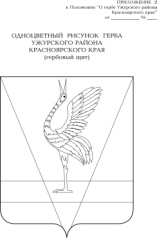 АДМИНИСТРАЦИЯ УЖУРСКОГО РАЙОНАКРАСНОЯРСКОГО КРАЯПОСТАНОВЛЕНИЕ07.04.2020                                           г. Ужур                                                № 224О внесении изменений в постановление администрации Ужурского района от 03.11.2016 № 638 «Об утверждении муниципальной программы «Развитие дошкольного, общего и дополнительного образования Ужурского района»Руководствуясь статьей 179 Бюджетного кодекса Российской Федерации, постановлением администрации Ужурского района от 12.08.2013 № 724 «Об утверждении Порядка принятия решений о разработке муниципальных программ Ужурского района, их формировании и реализации», статьей 19 Устава Ужурского района, ПОСТАНОВЛЯЮ:1. Внести в приложение к постановлению администрации Ужурского района от 03.11.2016 № 638 «Об утверждении муниципальной программы «Развитие дошкольного, общего и дополнительного образования Ужурского района» (далее – Программа) следующие изменения:1.1. В паспорте Программы раздел таблицы «Ресурсное обеспечение муниципальной программы» изложить в следующей редакции:1.2. Приложение № 1 к Программе изложить в новой редакции согласно приложению № 1.1.3.Приложение № 2 к Программе изложить в новой редакции согласно приложению № 2.1.4. Приложение № 3 к Программе изложить в новой редакции согласно приложению № 3.1.5. Раздел паспорта подпрограммы 1 «Ресурсное обеспечение подпрограммы 1» (приложение № 4 к Программе) изложить в следующей редакции:1.6. Раздела паспорта подпрограммы 2 «Ресурсное обеспечение подпрограммы 2» (приложение № 5 к Программе) изложить в следующей редакции:1.7. Раздел паспорта подпрограммы 3 «Ресурсное обеспечение подпрограммы 3» (приложение № 6 к Программе) изложить в следующей редакции:1.8. Раздел паспорта подпрограммы 5 «Ресурсное обеспечение подпрограммы 5» (приложение № 8 к Программе) изложить в следующей редакции:1.9. Приложение к подпрограмме 1 изложить в новой редакции согласно приложению № 4.1.10.  Приложение к подпрограмме 2 изложить в новой редакции согласно приложению № 5.1.11. Приложение к подпрограмме 3 изложить в новой редакции согласно приложению № 6.1.12 Приложение к подпрограмме 4 изложить в новой редакции согласно приложению № 7.1.13 Приложение к подпрограмме 5 изложить в новой редакции согласно приложению № 8.2. Контроль за выполнением постановления возложить на заместителя главы по социальным вопросам и общественно-политической работе В.А. Богданову. 3. Постановление вступает в силу в день, следующий за днём его  официального опубликования в специальном выпуске районной газеты «Сибирский хлебороб».Глава района                                                                                      К.Н. Зарецкий                                                                                                                                       Приложение № 2 к постановлению                                                                                                                  администрации района                                                                                                              от 07.04.2020 № 224                                                                                                                                Приложение № 2 к ПрограммеРесурсное обеспечение муниципальной программыОбъем финансирования программы – 4 228 541,2 тыс. руб., в том числе по годам реализации:на 2017г. –587 233,5 тыс. руб.на 2018г. – 699 122,9 тыс. руб.на 2019г. – 751 949,2 тыс. руб.на 2020г. – 786 063,3 тыс. руб.на 2021г. –705 826,1 тыс. руб.на 2022 г.- 698 346,2 тыс. руб.из них:из средств федерального бюджета – 6 517,615 тыс. руб.:на 2017г. – 0,00 тыс. руб.на 2018г. – 0,00 тыс. руб.на 2019г. – 0,00 тыс. руб.на 2020г. – 6 517,615 тыс. руб.на 2021г. – 0,00 тыс. руб.на 2022 г.- 0,00 тыс. руб.из средств краевого бюджета–2 512 282,075тыс. руб.:на 2017г. – 357 554,8    тыс. руб.на 2018г. – 401 138,1    тыс. руб.на 2019г. – 489 081,79   тыс. руб.на 2020г. – 439 635,185 тыс. руб.на 2021г. – 412 178,6 тыс. руб.на 2022 г. – 412 693,6 тыс. руб.из районного бюджета – 1 709 741,51 тыс.руб.:на 2017г. – 229 678,7 тыс. руб.на 2018г. – 297 984,8 тыс. руб.на 2019г. – 262 867,41 тыс. руб.на 2020г. – 339 910,5 тыс. руб.на 2021г. – 293 647,5 тыс. руб.на 2022 г.-285 652,6 тыс. руб.Ресурсное обеспечение подпрограммы 1Объем финансирования подпрограммы 1  - 412 556,5 тыс. руб., в том числе:2020 год- 145 732,9 тыс. руб., в том числе:за счет средств районного бюджета – 55 169,9тыс. руб.за счет средств краевого бюджета – 89 813,0 тыс. руб.за счет федерального бюджета – 750,0 тыс. руб.2021 год- 134 911,8 тыс. руб., в том числе:за счет средств районного бюджета -48 444,3 руб.за счет средств краевого бюджета – 86 467,5  тыс. руб.2022 год- 131 911,8 тыс. руб., в том числе:за счет средств районного бюджета -45 444,3 руб.за счет средств краевого бюджета – 86 467,5  тыс. руб.Ресурсное обеспечение подпрограммы 2Объем финансирования подпрограммы 2-1 277 236,7 тыс. руб., в том числе:2020 год- 452 723,8 тыс. руб., в том числе:за счет средств районного бюджета–133 197,2тыс. руб.за счет средств краевого бюджета–313 758,985тыс.руб.за счет федерального бюджета – 5 767,615 тыс. руб.2021 год- 414 496,4 тыс. руб., в том числе:за счет средств районного бюджета -107 376,8 руб.за счет средств краевого бюджета – 307 119,6 тыс. руб.2022 год- 410 016,5 тыс. руб., в том числе:за счет средств районного бюджета -102 381,9 руб.за счет средств краевого бюджета – 307 634,6 тыс. руб.Ресурсное обеспечение подпрограммы 3Объем финансирования подпрограммы 3  - 202 899,9 тыс. руб., в том числе:2020 год- 81 899,7 тыс. руб., в том числе:за счет средств районного бюджета – 54 932,4 руб.за счет средств краевого бюджета – 26 967,3 тыс. руб.2021 год- 60500,1 тыс. руб., в том числе:за счет средств районного бюджета -45 782,4 руб.за счет средств краевого бюджета – 14717,7  тыс. руб.2022 год- 60 500,1 тыс. руб., в том числе:за счет средств районного бюджета -45 782,4 руб.за счет средств краевого бюджета – 14 717,7  тыс. руб.Ресурсное обеспечение подпрограммы 5Объем финансирования подпрограммы 5  - 283 101,1 тыс. руб., в том числе:2020 год- 100 893,1 тыс. руб., в том числе:за счет средств районного бюджета – 95 671,0 руб.за счет средств краевого бюджета – 5 222,1 тыс. руб.2021 год- 91 104,0 тыс. руб., в том числе:за счет средств районного бюджета -91 104,0 руб.за счет средств краевого бюджета – 0,0  тыс. руб.2022 год- 91 104,0 тыс. руб., в том числе:за счет средств районного бюджета -91 104,0 руб.за счет средств краевого бюджета – 0,0  тыс. руб.Приложение № 1 к постановлениюадминистрации района  от 07.04.2020 № 224Приложение № 1 к ПрограммеПриложение № 1 к постановлениюадминистрации района  от 07.04.2020 № 224Приложение № 1 к ПрограммеПриложение № 1 к постановлениюадминистрации района  от 07.04.2020 № 224Приложение № 1 к ПрограммеПриложение № 1 к постановлениюадминистрации района  от 07.04.2020 № 224Приложение № 1 к ПрограммеОсновные меры правового регулирования в сфере образования, направленные на достижение цели и (или) конечных результатов программыОсновные меры правового регулирования в сфере образования, направленные на достижение цели и (или) конечных результатов программыОсновные меры правового регулирования в сфере образования, направленные на достижение цели и (или) конечных результатов программыОсновные меры правового регулирования в сфере образования, направленные на достижение цели и (или) конечных результатов программыОсновные меры правового регулирования в сфере образования, направленные на достижение цели и (или) конечных результатов программыОсновные меры правового регулирования в сфере образования, направленные на достижение цели и (или) конечных результатов программыОсновные меры правового регулирования в сфере образования, направленные на достижение цели и (или) конечных результатов программы№ п/пФорма нормативного правового актаФорма нормативного правового актаФорма нормативного правового актаОсновные положения нормативного правового актаОсновные положения нормативного правового актаОтветственный исполнительОжидаемый срок принятия нормативного правового акта122233451Постановление от 01.06.2016 №342Постановление от 01.06.2016 №342Постановление от 01.06.2016 №342«Об утверждении административного регламента по предоставлению МКУ «Управление образования» муниципальной услуги «Прием заявлений, постановка на учёт и зачисление детей в образовательные учреждения, реализующие основную общеобразовательную программу дошкольного образования (детские сады)»«Об утверждении административного регламента по предоставлению МКУ «Управление образования» муниципальной услуги «Прием заявлений, постановка на учёт и зачисление детей в образовательные учреждения, реализующие основную общеобразовательную программу дошкольного образования (детские сады)»МКУ «Управление образования»Принято2Постановление от 29.03.2013 №237Постановление от 29.03.2013 №237Постановление от 29.03.2013 №237Об утверждении административного регламента по предоставлению МКУ «Управление образования» муниципальной услуги  «Предоставление информации об образовательных программах и учебных планах, рабочих программах учебных курсов, предметов, дисциплин (модулей), годовых календарных учебных графиках образовательных учреждений, расположенных  на территории муниципального  образования Ужурский район»Об утверждении административного регламента по предоставлению МКУ «Управление образования» муниципальной услуги  «Предоставление информации об образовательных программах и учебных планах, рабочих программах учебных курсов, предметов, дисциплин (модулей), годовых календарных учебных графиках образовательных учреждений, расположенных  на территории муниципального  образования Ужурский район»МКУ «Управление образования»Принято3Постановление от 29.03.2013 №239Постановление от 29.03.2013 №239Постановление от 29.03.2013 №239Об утверждении административного регламента по предоставлению МКУ «Управление образования» муниципальной услуги «Предоставление информации об организации общедоступного и бесплатного начального общего, основного общего, среднего общего образования, в общеобразовательных учреждениях, расположенных на территории муниципального образования Ужурский район»Об утверждении административного регламента по предоставлению МКУ «Управление образования» муниципальной услуги «Предоставление информации об организации общедоступного и бесплатного начального общего, основного общего, среднего общего образования, в общеобразовательных учреждениях, расположенных на территории муниципального образования Ужурский район»МКУ «Управление образования»Принято4Постановление от 01.06.2016 №343Постановление от 01.06.2016 №343Постановление от 01.06.2016 №343Об утверждении административного регламента по предоставлению Муниципальным казенным учреждением «Управление образования Ужурского района» муниципальной услуги «Зачисление в общеобразовательные учреждения» муниципального образования Ужурский районОб утверждении административного регламента по предоставлению Муниципальным казенным учреждением «Управление образования Ужурского района» муниципальной услуги «Зачисление в общеобразовательные учреждения» муниципального образования Ужурский районМКУ «Управление образования»Принято5Постановление администрации Ужурского района от 16.01.2020 №15Постановление администрации Ужурского района от 16.01.2020 №15Постановление администрации Ужурского района от 16.01.2020 №15О закреплении образовательных учреждений, реализующих общеобразовательные программы начального общего, основного общего, среднего  общего образования за территориями Ужурского районаО закреплении образовательных учреждений, реализующих общеобразовательные программы начального общего, основного общего, среднего  общего образования за территориями Ужурского районаМКУ «Управление образования»Ежегодно не позднее 01 февраля текущего года6Постановление администрации Ужурского района от 30.03.2020 № 202Постановление администрации Ужурского района от 30.03.2020 № 202Постановление администрации Ужурского района от 30.03.2020 № 202О закреплении образовательных учреждений, реализующих  основные образовательные программы дошкольного образования, за территориями Ужурского районаО закреплении образовательных учреждений, реализующих  основные образовательные программы дошкольного образования, за территориями Ужурского районаМКУ «Управление образования»Ежегодно не позднее 01 апреля текущего года7Постановление администрации Ужурского района от 25.02.2020 № 109Постановление администрации Ужурского района от 25.02.2020 № 109Постановление администрации Ужурского района от 25.02.2020 № 109 О мерах по организации отдыха, оздоровления      и     занятости      детей и подростков в летний период 2020 года О мерах по организации отдыха, оздоровления      и     занятости      детей и подростков в летний период 2020 годаМКУ «Управление образования»Ежегодно в первом квартале текущего годаИнформация о ресурсном обеспечении муниципальной программы Ужурского района за счет средств районного бюджета, в том числе средств, поступивших из бюджетов других уровней бюджетной системы и бюджетов государственных внебюджетных фондовИнформация о ресурсном обеспечении муниципальной программы Ужурского района за счет средств районного бюджета, в том числе средств, поступивших из бюджетов других уровней бюджетной системы и бюджетов государственных внебюджетных фондовИнформация о ресурсном обеспечении муниципальной программы Ужурского района за счет средств районного бюджета, в том числе средств, поступивших из бюджетов других уровней бюджетной системы и бюджетов государственных внебюджетных фондовИнформация о ресурсном обеспечении муниципальной программы Ужурского района за счет средств районного бюджета, в том числе средств, поступивших из бюджетов других уровней бюджетной системы и бюджетов государственных внебюджетных фондовИнформация о ресурсном обеспечении муниципальной программы Ужурского района за счет средств районного бюджета, в том числе средств, поступивших из бюджетов других уровней бюджетной системы и бюджетов государственных внебюджетных фондовИнформация о ресурсном обеспечении муниципальной программы Ужурского района за счет средств районного бюджета, в том числе средств, поступивших из бюджетов других уровней бюджетной системы и бюджетов государственных внебюджетных фондовИнформация о ресурсном обеспечении муниципальной программы Ужурского района за счет средств районного бюджета, в том числе средств, поступивших из бюджетов других уровней бюджетной системы и бюджетов государственных внебюджетных фондовИнформация о ресурсном обеспечении муниципальной программы Ужурского района за счет средств районного бюджета, в том числе средств, поступивших из бюджетов других уровней бюджетной системы и бюджетов государственных внебюджетных фондовИнформация о ресурсном обеспечении муниципальной программы Ужурского района за счет средств районного бюджета, в том числе средств, поступивших из бюджетов других уровней бюджетной системы и бюджетов государственных внебюджетных фондовИнформация о ресурсном обеспечении муниципальной программы Ужурского района за счет средств районного бюджета, в том числе средств, поступивших из бюджетов других уровней бюджетной системы и бюджетов государственных внебюджетных фондовИнформация о ресурсном обеспечении муниципальной программы Ужурского района за счет средств районного бюджета, в том числе средств, поступивших из бюджетов других уровней бюджетной системы и бюджетов государственных внебюджетных фондовИнформация о ресурсном обеспечении муниципальной программы Ужурского района за счет средств районного бюджета, в том числе средств, поступивших из бюджетов других уровней бюджетной системы и бюджетов государственных внебюджетных фондовИнформация о ресурсном обеспечении муниципальной программы Ужурского района за счет средств районного бюджета, в том числе средств, поступивших из бюджетов других уровней бюджетной системы и бюджетов государственных внебюджетных фондовИнформация о ресурсном обеспечении муниципальной программы Ужурского района за счет средств районного бюджета, в том числе средств, поступивших из бюджетов других уровней бюджетной системы и бюджетов государственных внебюджетных фондовИнформация о ресурсном обеспечении муниципальной программы Ужурского района за счет средств районного бюджета, в том числе средств, поступивших из бюджетов других уровней бюджетной системы и бюджетов государственных внебюджетных фондовИнформация о ресурсном обеспечении муниципальной программы Ужурского района за счет средств районного бюджета, в том числе средств, поступивших из бюджетов других уровней бюджетной системы и бюджетов государственных внебюджетных фондовИнформация о ресурсном обеспечении муниципальной программы Ужурского района за счет средств районного бюджета, в том числе средств, поступивших из бюджетов других уровней бюджетной системы и бюджетов государственных внебюджетных фондовИнформация о ресурсном обеспечении муниципальной программы Ужурского района за счет средств районного бюджета, в том числе средств, поступивших из бюджетов других уровней бюджетной системы и бюджетов государственных внебюджетных фондовИнформация о ресурсном обеспечении муниципальной программы Ужурского района за счет средств районного бюджета, в том числе средств, поступивших из бюджетов других уровней бюджетной системы и бюджетов государственных внебюджетных фондовИнформация о ресурсном обеспечении муниципальной программы Ужурского района за счет средств районного бюджета, в том числе средств, поступивших из бюджетов других уровней бюджетной системы и бюджетов государственных внебюджетных фондовИнформация о ресурсном обеспечении муниципальной программы Ужурского района за счет средств районного бюджета, в том числе средств, поступивших из бюджетов других уровней бюджетной системы и бюджетов государственных внебюджетных фондовИнформация о ресурсном обеспечении муниципальной программы Ужурского района за счет средств районного бюджета, в том числе средств, поступивших из бюджетов других уровней бюджетной системы и бюджетов государственных внебюджетных фондовИнформация о ресурсном обеспечении муниципальной программы Ужурского района за счет средств районного бюджета, в том числе средств, поступивших из бюджетов других уровней бюджетной системы и бюджетов государственных внебюджетных фондовИнформация о ресурсном обеспечении муниципальной программы Ужурского района за счет средств районного бюджета, в том числе средств, поступивших из бюджетов других уровней бюджетной системы и бюджетов государственных внебюджетных фондовИнформация о ресурсном обеспечении муниципальной программы Ужурского района за счет средств районного бюджета, в том числе средств, поступивших из бюджетов других уровней бюджетной системы и бюджетов государственных внебюджетных фондовИнформация о ресурсном обеспечении муниципальной программы Ужурского района за счет средств районного бюджета, в том числе средств, поступивших из бюджетов других уровней бюджетной системы и бюджетов государственных внебюджетных фондовИнформация о ресурсном обеспечении муниципальной программы Ужурского района за счет средств районного бюджета, в том числе средств, поступивших из бюджетов других уровней бюджетной системы и бюджетов государственных внебюджетных фондовИнформация о ресурсном обеспечении муниципальной программы Ужурского района за счет средств районного бюджета, в том числе средств, поступивших из бюджетов других уровней бюджетной системы и бюджетов государственных внебюджетных фондовИнформация о ресурсном обеспечении муниципальной программы Ужурского района за счет средств районного бюджета, в том числе средств, поступивших из бюджетов других уровней бюджетной системы и бюджетов государственных внебюджетных фондовИнформация о ресурсном обеспечении муниципальной программы Ужурского района за счет средств районного бюджета, в том числе средств, поступивших из бюджетов других уровней бюджетной системы и бюджетов государственных внебюджетных фондовИнформация о ресурсном обеспечении муниципальной программы Ужурского района за счет средств районного бюджета, в том числе средств, поступивших из бюджетов других уровней бюджетной системы и бюджетов государственных внебюджетных фондовИнформация о ресурсном обеспечении муниципальной программы Ужурского района за счет средств районного бюджета, в том числе средств, поступивших из бюджетов других уровней бюджетной системы и бюджетов государственных внебюджетных фондовИнформация о ресурсном обеспечении муниципальной программы Ужурского района за счет средств районного бюджета, в том числе средств, поступивших из бюджетов других уровней бюджетной системы и бюджетов государственных внебюджетных фондовИнформация о ресурсном обеспечении муниципальной программы Ужурского района за счет средств районного бюджета, в том числе средств, поступивших из бюджетов других уровней бюджетной системы и бюджетов государственных внебюджетных фондовИнформация о ресурсном обеспечении муниципальной программы Ужурского района за счет средств районного бюджета, в том числе средств, поступивших из бюджетов других уровней бюджетной системы и бюджетов государственных внебюджетных фондовИнформация о ресурсном обеспечении муниципальной программы Ужурского района за счет средств районного бюджета, в том числе средств, поступивших из бюджетов других уровней бюджетной системы и бюджетов государственных внебюджетных фондовИнформация о ресурсном обеспечении муниципальной программы Ужурского района за счет средств районного бюджета, в том числе средств, поступивших из бюджетов других уровней бюджетной системы и бюджетов государственных внебюджетных фондовИнформация о ресурсном обеспечении муниципальной программы Ужурского района за счет средств районного бюджета, в том числе средств, поступивших из бюджетов других уровней бюджетной системы и бюджетов государственных внебюджетных фондовИнформация о ресурсном обеспечении муниципальной программы Ужурского района за счет средств районного бюджета, в том числе средств, поступивших из бюджетов других уровней бюджетной системы и бюджетов государственных внебюджетных фондовИнформация о ресурсном обеспечении муниципальной программы Ужурского района за счет средств районного бюджета, в том числе средств, поступивших из бюджетов других уровней бюджетной системы и бюджетов государственных внебюджетных фондовИнформация о ресурсном обеспечении муниципальной программы Ужурского района за счет средств районного бюджета, в том числе средств, поступивших из бюджетов других уровней бюджетной системы и бюджетов государственных внебюджетных фондовИнформация о ресурсном обеспечении муниципальной программы Ужурского района за счет средств районного бюджета, в том числе средств, поступивших из бюджетов других уровней бюджетной системы и бюджетов государственных внебюджетных фондовИнформация о ресурсном обеспечении муниципальной программы Ужурского района за счет средств районного бюджета, в том числе средств, поступивших из бюджетов других уровней бюджетной системы и бюджетов государственных внебюджетных фондовИнформация о ресурсном обеспечении муниципальной программы Ужурского района за счет средств районного бюджета, в том числе средств, поступивших из бюджетов других уровней бюджетной системы и бюджетов государственных внебюджетных фондовИнформация о ресурсном обеспечении муниципальной программы Ужурского района за счет средств районного бюджета, в том числе средств, поступивших из бюджетов других уровней бюджетной системы и бюджетов государственных внебюджетных фондовИнформация о ресурсном обеспечении муниципальной программы Ужурского района за счет средств районного бюджета, в том числе средств, поступивших из бюджетов других уровней бюджетной системы и бюджетов государственных внебюджетных фондовИнформация о ресурсном обеспечении муниципальной программы Ужурского района за счет средств районного бюджета, в том числе средств, поступивших из бюджетов других уровней бюджетной системы и бюджетов государственных внебюджетных фондовИнформация о ресурсном обеспечении муниципальной программы Ужурского района за счет средств районного бюджета, в том числе средств, поступивших из бюджетов других уровней бюджетной системы и бюджетов государственных внебюджетных фондовИнформация о ресурсном обеспечении муниципальной программы Ужурского района за счет средств районного бюджета, в том числе средств, поступивших из бюджетов других уровней бюджетной системы и бюджетов государственных внебюджетных фондовИнформация о ресурсном обеспечении муниципальной программы Ужурского района за счет средств районного бюджета, в том числе средств, поступивших из бюджетов других уровней бюджетной системы и бюджетов государственных внебюджетных фондовИнформация о ресурсном обеспечении муниципальной программы Ужурского района за счет средств районного бюджета, в том числе средств, поступивших из бюджетов других уровней бюджетной системы и бюджетов государственных внебюджетных фондовИнформация о ресурсном обеспечении муниципальной программы Ужурского района за счет средств районного бюджета, в том числе средств, поступивших из бюджетов других уровней бюджетной системы и бюджетов государственных внебюджетных фондов№ п/п№ п/пСтатус (муниципальная программа Ужурского района, подпрограмма)Статус (муниципальная программа Ужурского района, подпрограмма)Статус (муниципальная программа Ужурского района, подпрограмма)Наименование муниципальной программы Ужурского района, подпрограммы Наименование муниципальной программы Ужурского района, подпрограммы Наименование муниципальной программы Ужурского района, подпрограммы Наименование главного распорядителя бюджетных средств (далее – ГРБС)Наименование главного распорядителя бюджетных средств (далее – ГРБС)Наименование главного распорядителя бюджетных средств (далее – ГРБС)Код бюджетной классификацииКод бюджетной классификацииКод бюджетной классификацииКод бюджетной классификацииКод бюджетной классификацииКод бюджетной классификацииКод бюджетной классификацииОчередной финансовый годОчередной финансовый годОчередной финансовый годПервый год планового периодаПервый год планового периодаВторой год планового периодаВторой год планового периодаИтого на очередной финансовый год и плановый периодИтого на очередной финансовый год и плановый период№ п/п№ п/пСтатус (муниципальная программа Ужурского района, подпрограмма)Статус (муниципальная программа Ужурского района, подпрограмма)Статус (муниципальная программа Ужурского района, подпрограмма)Наименование муниципальной программы Ужурского района, подпрограммы Наименование муниципальной программы Ужурского района, подпрограммы Наименование муниципальной программы Ужурского района, подпрограммы Наименование главного распорядителя бюджетных средств (далее – ГРБС)Наименование главного распорядителя бюджетных средств (далее – ГРБС)Наименование главного распорядителя бюджетных средств (далее – ГРБС)ГРБСГРБСРзПрРзПрЦСРВРВРпланпланпланпланпланпланпланИтого на очередной финансовый год и плановый периодИтого на очередной финансовый год и плановый период11222333444556678810101011111212131311Муниципальная программа Ужурского районаМуниципальная программа Ужурского районаМуниципальная программа Ужурского района «Развитие дошкольного, общего и дополнительного образования Ужурского района»  «Развитие дошкольного, общего и дополнительного образования Ужурского района»  «Развитие дошкольного, общего и дополнительного образования Ужурского района» всего расходные обязательства всего расходные обязательства всего расходные обязательства ХХХХХХХ786 063,3786 063,3786 063,3705 826,1705 826,1698 346,2698 346,22 190 235,62 190 235,611Муниципальная программа Ужурского районаМуниципальная программа Ужурского районаМуниципальная программа Ужурского района «Развитие дошкольного, общего и дополнительного образования Ужурского района»  «Развитие дошкольного, общего и дополнительного образования Ужурского района»  «Развитие дошкольного, общего и дополнительного образования Ужурского района» в том числе по ГРБС:в том числе по ГРБС:в том числе по ГРБС:11Муниципальная программа Ужурского районаМуниципальная программа Ужурского районаМуниципальная программа Ужурского района «Развитие дошкольного, общего и дополнительного образования Ужурского района»  «Развитие дошкольного, общего и дополнительного образования Ужурского района»  «Развитие дошкольного, общего и дополнительного образования Ужурского района» МКУ "Управление образования"МКУ "Управление образования"МКУ "Управление образования"050050ХХХХХ786 063,3786 063,3786 063,3705 826,1705 826,1698 346,2698 346,22 190 235,62 190 235,622Подпрограмма 1Подпрограмма 1Подпрограмма 1«Развитие дошкольного образования»«Развитие дошкольного образования»«Развитие дошкольного образования»всего расходные обязательствавсего расходные обязательствавсего расходные обязательстваХХХХХХХ145 732,9145 732,9145 732,9134 911,8134 911,8131 911,8131 911,8415 556,5415 556,522Подпрограмма 1Подпрограмма 1Подпрограмма 1«Развитие дошкольного образования»«Развитие дошкольного образования»«Развитие дошкольного образования»в том числе по ГРБС:в том числе по ГРБС:в том числе по ГРБС:ХХХХХ22Подпрограмма 1Подпрограмма 1Подпрограмма 1«Развитие дошкольного образования»«Развитие дошкольного образования»«Развитие дошкольного образования»МКУ "Управление образования"МКУ "Управление образования"МКУ "Управление образования"050050ХХХХХ145 732,9145 732,9145 732,9134 911,8134 911,8131 911,8131 911,8415 556,5415 556,533Подпрограмма 2Подпрограмма 2Подпрограмма 2 «Развитие общего образования»  «Развитие общего образования»  «Развитие общего образования» всего расходные обязательствавсего расходные обязательствавсего расходные обязательстваХХХХХХХ452 723,8452 723,8452 723,8 414 496,40 414 496,40410 016,5410 016,51 277 236,71 277 236,733Подпрограмма 2Подпрограмма 2Подпрограмма 2 «Развитие общего образования»  «Развитие общего образования»  «Развитие общего образования» в том числе по ГРБС:в том числе по ГРБС:в том числе по ГРБС:ХХХХХ33Подпрограмма 2Подпрограмма 2Подпрограмма 2 «Развитие общего образования»  «Развитие общего образования»  «Развитие общего образования» МКУ "Управление образования"МКУ "Управление образования"МКУ "Управление образования"050050ХХХХХ452 723,8452 723,8452 723,8414 496,4414 496,4410 016,5410 016,51 277 236,71 277 236,744Подпрограмма 3Подпрограмма 3Подпрограмма 3«Развитие дополнительного образования детей»«Развитие дополнительного образования детей»«Развитие дополнительного образования детей»всего расходные обязательствавсего расходные обязательствавсего расходные обязательстваХХХХХХХ81 899,7 81 899,7 81 899,7 60 500,160 500,160 500,160 500,1202 899,9202 899,944Подпрограмма 3Подпрограмма 3Подпрограмма 3«Развитие дополнительного образования детей»«Развитие дополнительного образования детей»«Развитие дополнительного образования детей»в том числе по ГРБС:в том числе по ГРБС:в том числе по ГРБС:ХХХХХ44Подпрограмма 3Подпрограмма 3Подпрограмма 3«Развитие дополнительного образования детей»«Развитие дополнительного образования детей»«Развитие дополнительного образования детей»МКУ "Управление образования"МКУ "Управление образования"МКУ "Управление образования"050050ХХХХХ81 899,781 899,781 899,760 500,160 500,160 500,160 500,1202 899,9202 899,955Подпрограмма 4Подпрограмма 4Подпрограмма 4«Безопасный, качественный отдых и оздоровление детей в летний период»«Безопасный, качественный отдых и оздоровление детей в летний период»«Безопасный, качественный отдых и оздоровление детей в летний период»всего расходные обязательствавсего расходные обязательствавсего расходные обязательстваХХХХХХХ4 813,84 813,84 813,84 813,84 813,84 813,84 813,814 441,414 441,455Подпрограмма 4Подпрограмма 4Подпрограмма 4«Безопасный, качественный отдых и оздоровление детей в летний период»«Безопасный, качественный отдых и оздоровление детей в летний период»«Безопасный, качественный отдых и оздоровление детей в летний период»в том числе по ГРБС:в том числе по ГРБС:в том числе по ГРБС:ХХХХХ55Подпрограмма 4Подпрограмма 4Подпрограмма 4«Безопасный, качественный отдых и оздоровление детей в летний период»«Безопасный, качественный отдых и оздоровление детей в летний период»«Безопасный, качественный отдых и оздоровление детей в летний период»МКУ "Управление образования"МКУ "Управление образования"МКУ "Управление образования"050050ХХХХХ4 813,84 813,84 813,84 813,84 813,84 813,84 813,814 441,414 441,466Подпрограмма 5Подпрограмма 5Подпрограмма 5«Обеспечение реализации муниципальной программы и прочие мероприятия в области образования»«Обеспечение реализации муниципальной программы и прочие мероприятия в области образования»«Обеспечение реализации муниципальной программы и прочие мероприятия в области образования»всего расходные обязательствавсего расходные обязательствавсего расходные обязательстваХХХХХХХ100 893,1100 893,1100 893,191 104,091 104,091 104,091 104,0283 101,1283 101,166Подпрограмма 5Подпрограмма 5Подпрограмма 5«Обеспечение реализации муниципальной программы и прочие мероприятия в области образования»«Обеспечение реализации муниципальной программы и прочие мероприятия в области образования»«Обеспечение реализации муниципальной программы и прочие мероприятия в области образования»в том числе по ГРБС:в том числе по ГРБС:в том числе по ГРБС:ХХХХХ66Подпрограмма 5Подпрограмма 5Подпрограмма 5«Обеспечение реализации муниципальной программы и прочие мероприятия в области образования»«Обеспечение реализации муниципальной программы и прочие мероприятия в области образования»«Обеспечение реализации муниципальной программы и прочие мероприятия в области образования»МКУ "Управление образования"МКУ "Управление образования"МКУ "Управление образования"050050ХХХХХ100 893,1100 893,1100 893,191 104,091 104,091 104,091 104,0283 101,1283 101,1Приложение № 3 к постановлениюадминистрации районаот 07.04.2020 № 224Приложение № 3 к ПрограммеПриложение № 3 к постановлениюадминистрации районаот 07.04.2020 № 224Приложение № 3 к ПрограммеПриложение № 3 к постановлениюадминистрации районаот 07.04.2020 № 224Приложение № 3 к ПрограммеПриложение № 3 к постановлениюадминистрации районаот 07.04.2020 № 224Приложение № 3 к ПрограммеПриложение № 3 к постановлениюадминистрации районаот 07.04.2020 № 224Приложение № 3 к ПрограммеИнформация об источниках финансирования подпрограмм, отдельных мероприятий муниципальной программы Ужурского района (средства районного бюджета, в том числе средства, поступившие из бюджетов других уровней бюджетной системы, бюджетов государственных внебюджетных фондов)Информация об источниках финансирования подпрограмм, отдельных мероприятий муниципальной программы Ужурского района (средства районного бюджета, в том числе средства, поступившие из бюджетов других уровней бюджетной системы, бюджетов государственных внебюджетных фондов)Информация об источниках финансирования подпрограмм, отдельных мероприятий муниципальной программы Ужурского района (средства районного бюджета, в том числе средства, поступившие из бюджетов других уровней бюджетной системы, бюджетов государственных внебюджетных фондов)Информация об источниках финансирования подпрограмм, отдельных мероприятий муниципальной программы Ужурского района (средства районного бюджета, в том числе средства, поступившие из бюджетов других уровней бюджетной системы, бюджетов государственных внебюджетных фондов)Информация об источниках финансирования подпрограмм, отдельных мероприятий муниципальной программы Ужурского района (средства районного бюджета, в том числе средства, поступившие из бюджетов других уровней бюджетной системы, бюджетов государственных внебюджетных фондов)Информация об источниках финансирования подпрограмм, отдельных мероприятий муниципальной программы Ужурского района (средства районного бюджета, в том числе средства, поступившие из бюджетов других уровней бюджетной системы, бюджетов государственных внебюджетных фондов)Информация об источниках финансирования подпрограмм, отдельных мероприятий муниципальной программы Ужурского района (средства районного бюджета, в том числе средства, поступившие из бюджетов других уровней бюджетной системы, бюджетов государственных внебюджетных фондов)Информация об источниках финансирования подпрограмм, отдельных мероприятий муниципальной программы Ужурского района (средства районного бюджета, в том числе средства, поступившие из бюджетов других уровней бюджетной системы, бюджетов государственных внебюджетных фондов)Информация об источниках финансирования подпрограмм, отдельных мероприятий муниципальной программы Ужурского района (средства районного бюджета, в том числе средства, поступившие из бюджетов других уровней бюджетной системы, бюджетов государственных внебюджетных фондов)Информация об источниках финансирования подпрограмм, отдельных мероприятий муниципальной программы Ужурского района (средства районного бюджета, в том числе средства, поступившие из бюджетов других уровней бюджетной системы, бюджетов государственных внебюджетных фондов)Информация об источниках финансирования подпрограмм, отдельных мероприятий муниципальной программы Ужурского района (средства районного бюджета, в том числе средства, поступившие из бюджетов других уровней бюджетной системы, бюджетов государственных внебюджетных фондов)Информация об источниках финансирования подпрограмм, отдельных мероприятий муниципальной программы Ужурского района (средства районного бюджета, в том числе средства, поступившие из бюджетов других уровней бюджетной системы, бюджетов государственных внебюджетных фондов)Информация об источниках финансирования подпрограмм, отдельных мероприятий муниципальной программы Ужурского района (средства районного бюджета, в том числе средства, поступившие из бюджетов других уровней бюджетной системы, бюджетов государственных внебюджетных фондов)Информация об источниках финансирования подпрограмм, отдельных мероприятий муниципальной программы Ужурского района (средства районного бюджета, в том числе средства, поступившие из бюджетов других уровней бюджетной системы, бюджетов государственных внебюджетных фондов)Информация об источниках финансирования подпрограмм, отдельных мероприятий муниципальной программы Ужурского района (средства районного бюджета, в том числе средства, поступившие из бюджетов других уровней бюджетной системы, бюджетов государственных внебюджетных фондов)Информация об источниках финансирования подпрограмм, отдельных мероприятий муниципальной программы Ужурского района (средства районного бюджета, в том числе средства, поступившие из бюджетов других уровней бюджетной системы, бюджетов государственных внебюджетных фондов)Информация об источниках финансирования подпрограмм, отдельных мероприятий муниципальной программы Ужурского района (средства районного бюджета, в том числе средства, поступившие из бюджетов других уровней бюджетной системы, бюджетов государственных внебюджетных фондов)Информация об источниках финансирования подпрограмм, отдельных мероприятий муниципальной программы Ужурского района (средства районного бюджета, в том числе средства, поступившие из бюджетов других уровней бюджетной системы, бюджетов государственных внебюджетных фондов)Информация об источниках финансирования подпрограмм, отдельных мероприятий муниципальной программы Ужурского района (средства районного бюджета, в том числе средства, поступившие из бюджетов других уровней бюджетной системы, бюджетов государственных внебюджетных фондов)Информация об источниках финансирования подпрограмм, отдельных мероприятий муниципальной программы Ужурского района (средства районного бюджета, в том числе средства, поступившие из бюджетов других уровней бюджетной системы, бюджетов государственных внебюджетных фондов)Информация об источниках финансирования подпрограмм, отдельных мероприятий муниципальной программы Ужурского района (средства районного бюджета, в том числе средства, поступившие из бюджетов других уровней бюджетной системы, бюджетов государственных внебюджетных фондов)Информация об источниках финансирования подпрограмм, отдельных мероприятий муниципальной программы Ужурского района (средства районного бюджета, в том числе средства, поступившие из бюджетов других уровней бюджетной системы, бюджетов государственных внебюджетных фондов)Информация об источниках финансирования подпрограмм, отдельных мероприятий муниципальной программы Ужурского района (средства районного бюджета, в том числе средства, поступившие из бюджетов других уровней бюджетной системы, бюджетов государственных внебюджетных фондов)Информация об источниках финансирования подпрограмм, отдельных мероприятий муниципальной программы Ужурского района (средства районного бюджета, в том числе средства, поступившие из бюджетов других уровней бюджетной системы, бюджетов государственных внебюджетных фондов)Информация об источниках финансирования подпрограмм, отдельных мероприятий муниципальной программы Ужурского района (средства районного бюджета, в том числе средства, поступившие из бюджетов других уровней бюджетной системы, бюджетов государственных внебюджетных фондов)Информация об источниках финансирования подпрограмм, отдельных мероприятий муниципальной программы Ужурского района (средства районного бюджета, в том числе средства, поступившие из бюджетов других уровней бюджетной системы, бюджетов государственных внебюджетных фондов)№ п/п№ п/п№ п/пСтатус (муниципальная программа Ужурского района, подпрограмма)Статус (муниципальная программа Ужурского района, подпрограмма)Статус (муниципальная программа Ужурского района, подпрограмма)Статус (муниципальная программа Ужурского района, подпрограмма)Наименование муниципальной программы Ужурского района, подпрограммы Наименование муниципальной программы Ужурского района, подпрограммы Наименование муниципальной программы Ужурского района, подпрограммы Уровень бюджетной системы/источники финансированияУровень бюджетной системы/источники финансированияОчередной финансовый годОчередной финансовый годОчередной финансовый годОчередной финансовый годОчередной финансовый годПервый год планового периодаПервый год планового периодаПервый год планового периодаВторой год планового периодаВторой год планового периодаВторой год планового периодаВторой год планового периодаИтого на очередной финансовый год и плановый периодИтого на очередной финансовый год и плановый период11122223334455555666777788111Муниципальная программаМуниципальная программаМуниципальная программаМуниципальная программа«Развитие  дошкольного, общего  и дополнительного образования Ужурского района»«Развитие  дошкольного, общего  и дополнительного образования Ужурского района»«Развитие  дошкольного, общего  и дополнительного образования Ужурского района»всеговсего786 063,3786 063,3786 063,3786 063,3786 063,3705 826,1705 826,1705 826,1698 346,2698 346,2698 346,2698 346,22 190 235,62 190 235,6111Муниципальная программаМуниципальная программаМуниципальная программаМуниципальная программа«Развитие  дошкольного, общего  и дополнительного образования Ужурского района»«Развитие  дошкольного, общего  и дополнительного образования Ужурского района»«Развитие  дошкольного, общего  и дополнительного образования Ужурского района»в том числе:в том числе:111Муниципальная программаМуниципальная программаМуниципальная программаМуниципальная программа«Развитие  дошкольного, общего  и дополнительного образования Ужурского района»«Развитие  дошкольного, общего  и дополнительного образования Ужурского района»«Развитие  дошкольного, общего  и дополнительного образования Ужурского района»федеральный бюджетфедеральный бюджет6 517,6156 517,6156 517,6156 517,6156 517,6156 517,6156 517,615111Муниципальная программаМуниципальная программаМуниципальная программаМуниципальная программа«Развитие  дошкольного, общего  и дополнительного образования Ужурского района»«Развитие  дошкольного, общего  и дополнительного образования Ужурского района»«Развитие  дошкольного, общего  и дополнительного образования Ужурского района»краевой бюджеткраевой бюджет439 635,185439 635,185439 635,185439 635,185439 635,185412 178,6412 178,6412 693,6412 693,6412 693,6412 693,6412 693,61 264 507,3851 264 507,385111Муниципальная программаМуниципальная программаМуниципальная программаМуниципальная программа«Развитие  дошкольного, общего  и дополнительного образования Ужурского района»«Развитие  дошкольного, общего  и дополнительного образования Ужурского района»«Развитие  дошкольного, общего  и дополнительного образования Ужурского района»местный бюджетместный бюджет339 910,5339 910,5339 910,5339 910,5339 910,5293 647,5293 647,5293 647,5285 652,6285 652,6285 652,6285 652,6919 210,60919 210,60222Подпрограмма 1 Подпрограмма 1 Подпрограмма 1 Подпрограмма 1 «Развитие дошкольного образования»«Развитие дошкольного образования»«Развитие дошкольного образования»всеговсего145 732,9145 732,9145 732,9145 732,9145 732,9134 911,8134 911,8134 911,8131 911,8131 911,8131 911,8131 911,8412 556,5412 556,5222Подпрограмма 1 Подпрограмма 1 Подпрограмма 1 Подпрограмма 1 «Развитие дошкольного образования»«Развитие дошкольного образования»«Развитие дошкольного образования»в том числе:в том числе:222Подпрограмма 1 Подпрограмма 1 Подпрограмма 1 Подпрограмма 1 «Развитие дошкольного образования»«Развитие дошкольного образования»«Развитие дошкольного образования»федеральный бюджетфедеральный бюджет750,0750,0750,0750,0750,0750,0750,0222Подпрограмма 1 Подпрограмма 1 Подпрограмма 1 Подпрограмма 1 «Развитие дошкольного образования»«Развитие дошкольного образования»«Развитие дошкольного образования»краевой бюджеткраевой бюджет89 813,089 813,089 813,089 813,089 813,086 467,586 467,586 467,586 467,586 467,586 467,586 467,5262 748,0262 748,0222Подпрограмма 1 Подпрограмма 1 Подпрограмма 1 Подпрограмма 1 «Развитие дошкольного образования»«Развитие дошкольного образования»«Развитие дошкольного образования»местный бюджетместный бюджет55 169,955 169,955 169,955 169,955 169,948 444,348 444,348 444,345 444,345 444,345 444,345 444,3149 058,5149 058,5333Подпрограмма 2 Подпрограмма 2 Подпрограмма 2 Подпрограмма 2 «Развитие общего образования»«Развитие общего образования»«Развитие общего образования»всеговсего452 723,8452 723,8452 723,8452 723,8452 723,8414 496,4414 496,4414 496,4410 016,5410 016,5410 016,5410 016,51 277 236,71 277 236,7333Подпрограмма 2 Подпрограмма 2 Подпрограмма 2 Подпрограмма 2 «Развитие общего образования»«Развитие общего образования»«Развитие общего образования»в том числе:в том числе:333Подпрограмма 2 Подпрограмма 2 Подпрограмма 2 Подпрограмма 2 «Развитие общего образования»«Развитие общего образования»«Развитие общего образования»федеральный бюджетфедеральный бюджет5 767,6155 767,6155 767,6155 767,6155 767,6155 767,6155 767,615333Подпрограмма 2 Подпрограмма 2 Подпрограмма 2 Подпрограмма 2 «Развитие общего образования»«Развитие общего образования»«Развитие общего образования»краевой бюджеткраевой бюджет313 758,985313 758,985313 758,985313 758,985313 758,985307 119,6307 119,6307 119,6307 634,6307 634,6307 634,6307 634,6928 513,185928 513,185333Подпрограмма 2 Подпрограмма 2 Подпрограмма 2 Подпрограмма 2 «Развитие общего образования»«Развитие общего образования»«Развитие общего образования»местный бюджетместный бюджет133 197,2133 197,2133 197,2133 197,2133 197,2107 376,8107 376,8107 376,8102 381,9102 381,9102 381,9102 381,9342 955,9342 955,9444Подпрограмма 3Подпрограмма 3Подпрограмма 3Подпрограмма 3«Развитие дополнительного образования детей»«Развитие дополнительного образования детей»«Развитие дополнительного образования детей»всеговсего81 899,781 899,781 899,781 899,781 899,760 500,160 500,160 500,160 500,160 500,160 500,160 500,1202 899,9202 899,9444Подпрограмма 3Подпрограмма 3Подпрограмма 3Подпрограмма 3«Развитие дополнительного образования детей»«Развитие дополнительного образования детей»«Развитие дополнительного образования детей»в том числе:в том числе:444Подпрограмма 3Подпрограмма 3Подпрограмма 3Подпрограмма 3«Развитие дополнительного образования детей»«Развитие дополнительного образования детей»«Развитие дополнительного образования детей»краевой бюджеткраевой бюджет26 967,326 967,326 967,326 967,326 967,314 717,714 717,714 717,714 717,714 717,714 717,714 717,756 402,756 402,7444Подпрограмма 3Подпрограмма 3Подпрограмма 3Подпрограмма 3«Развитие дополнительного образования детей»«Развитие дополнительного образования детей»«Развитие дополнительного образования детей»местный бюджетместный бюджет54 932,454 932,454 932,454 932,454 932,445 782,445 782,445 782,445 782,445 782,445 782,445 782,4146 497,2146 497,2555Подпрограмма 4Подпрограмма 4Подпрограмма 4Подпрограмма 4«Безопасный, качественный отдых и оздоровление детей в летний период»«Безопасный, качественный отдых и оздоровление детей в летний период»«Безопасный, качественный отдых и оздоровление детей в летний период»всеговсего4 813,84 813,84 813,84 813,84 813,84 813,84 813,84 813,84 813,84 813,84 813,84 813,814 441,414 441,4555Подпрограмма 4Подпрограмма 4Подпрограмма 4Подпрограмма 4«Безопасный, качественный отдых и оздоровление детей в летний период»«Безопасный, качественный отдых и оздоровление детей в летний период»«Безопасный, качественный отдых и оздоровление детей в летний период»в том числе:в том числе:555Подпрограмма 4Подпрограмма 4Подпрограмма 4Подпрограмма 4«Безопасный, качественный отдых и оздоровление детей в летний период»«Безопасный, качественный отдых и оздоровление детей в летний период»«Безопасный, качественный отдых и оздоровление детей в летний период»краевой бюджеткраевой бюджет3 873,83 873,83 873,83 873,83 873,83 873,83 873,83 873,83 873,83 873,83 873,83 873,811 621,411 621,4555Подпрограмма 4Подпрограмма 4Подпрограмма 4Подпрограмма 4«Безопасный, качественный отдых и оздоровление детей в летний период»«Безопасный, качественный отдых и оздоровление детей в летний период»«Безопасный, качественный отдых и оздоровление детей в летний период»местный бюджетместный бюджет940,0940,0940,0940,0940,0940,0940,0940,0940,0940,0940,0940,02 820,02 820,0666Подпрограмма 5Подпрограмма 5Подпрограмма 5Подпрограмма 5«Обеспечение реализации муниципальной  программы и прочие мероприятия в области образования»«Обеспечение реализации муниципальной  программы и прочие мероприятия в области образования»«Обеспечение реализации муниципальной  программы и прочие мероприятия в области образования»всеговсего100 893,1100 893,1100 893,1100 893,1100 893,191 104,091 104,091 104,091 104,091 104,091 104,091 104,0283 101,1283 101,1666Подпрограмма 5Подпрограмма 5Подпрограмма 5Подпрограмма 5«Обеспечение реализации муниципальной  программы и прочие мероприятия в области образования»«Обеспечение реализации муниципальной  программы и прочие мероприятия в области образования»«Обеспечение реализации муниципальной  программы и прочие мероприятия в области образования»в том числе:в том числе:666Подпрограмма 5Подпрограмма 5Подпрограмма 5Подпрограмма 5«Обеспечение реализации муниципальной  программы и прочие мероприятия в области образования»«Обеспечение реализации муниципальной  программы и прочие мероприятия в области образования»«Обеспечение реализации муниципальной  программы и прочие мероприятия в области образования»краевой бюджеткраевой бюджет5 222,15 222,15 222,15 222,15 222,10,00,00,00,00,00,00,05 222,15 222,1666Подпрограмма 5Подпрограмма 5Подпрограмма 5Подпрограмма 5«Обеспечение реализации муниципальной  программы и прочие мероприятия в области образования»«Обеспечение реализации муниципальной  программы и прочие мероприятия в области образования»«Обеспечение реализации муниципальной  программы и прочие мероприятия в области образования»местный бюджетместный бюджет95 671,095 671,095 671,095 671,095 671,091 104,091 104,091 104,091 104,091 104,091 104,091 104,0277 879,0277 879,0Приложение № 4 к постановлениюадминистрации районаот 07.04.2020 № 224Приложение к подпрограмме 1Перечень мероприятий подпрограммы 1Приложение № 4 к постановлениюадминистрации районаот 07.04.2020 № 224Приложение к подпрограмме 1Перечень мероприятий подпрограммы 1Приложение № 4 к постановлениюадминистрации районаот 07.04.2020 № 224Приложение к подпрограмме 1Перечень мероприятий подпрограммы 1Приложение № 4 к постановлениюадминистрации районаот 07.04.2020 № 224Приложение к подпрограмме 1Перечень мероприятий подпрограммы 1Приложение № 4 к постановлениюадминистрации районаот 07.04.2020 № 224Приложение к подпрограмме 1Перечень мероприятий подпрограммы 1Приложение № 4 к постановлениюадминистрации районаот 07.04.2020 № 224Приложение к подпрограмме 1Перечень мероприятий подпрограммы 1Приложение № 4 к постановлениюадминистрации районаот 07.04.2020 № 224Приложение к подпрограмме 1Перечень мероприятий подпрограммы 1Приложение № 4 к постановлениюадминистрации районаот 07.04.2020 № 224Приложение к подпрограмме 1Перечень мероприятий подпрограммы 1Приложение № 4 к постановлениюадминистрации районаот 07.04.2020 № 224Приложение к подпрограмме 1Перечень мероприятий подпрограммы 1Приложение № 4 к постановлениюадминистрации районаот 07.04.2020 № 224Приложение к подпрограмме 1Перечень мероприятий подпрограммы 1Приложение № 4 к постановлениюадминистрации районаот 07.04.2020 № 224Приложение к подпрограмме 1Перечень мероприятий подпрограммы 1Приложение № 4 к постановлениюадминистрации районаот 07.04.2020 № 224Приложение к подпрограмме 1Перечень мероприятий подпрограммы 1Приложение № 4 к постановлениюадминистрации районаот 07.04.2020 № 224Приложение к подпрограмме 1Перечень мероприятий подпрограммы 1Приложение № 4 к постановлениюадминистрации районаот 07.04.2020 № 224Приложение к подпрограмме 1Перечень мероприятий подпрограммы 1Приложение № 4 к постановлениюадминистрации районаот 07.04.2020 № 224Приложение к подпрограмме 1Перечень мероприятий подпрограммы 1№ п/пЦели, задачи, мероприятия Цели, задачи, мероприятия ГРБСКод бюджетной классификацииКод бюджетной классификацииКод бюджетной классификацииКод бюджетной классификацииКод бюджетной классификацииКод бюджетной классификацииРасходы по годам реализации программы (тыс. руб.)Расходы по годам реализации программы (тыс. руб.)Расходы по годам реализации программы (тыс. руб.)Расходы по годам реализации программы (тыс. руб.)Расходы по годам реализации программы (тыс. руб.)Ожидаемый непосредственный результат от реализации подпрограммного мероприятия (в том числе в натуральном выражении)№ п/пЦели, задачи, мероприятия Цели, задачи, мероприятия ГРБСГРБСРзПрРзПрРзПрЦСРВРОчередной финансовый год1 - й год планового периода2 - й год планового периодаитого на очередной  финансовый год и плановый периодитого на очередной  финансовый год и плановый периодОжидаемый непосредственный результат от реализации подпрограммного мероприятия (в том числе в натуральном выражении)12234555678910111112 Цель: сохранение и улучшение условий для получения общедоступного и бесплатного дошкольного образования, осуществления присмотра и ухода за детьми.Задачи: - обеспечить доступность дошкольного образования, соответствующего единому стандарту качества дошкольного образования. - обновить содержания и технологий дошкольного образования.- обеспечить материально-технических и кадровых ресурсов в соответствии с федеральными государственными образовательными стандартами дошкольного образования Цель: сохранение и улучшение условий для получения общедоступного и бесплатного дошкольного образования, осуществления присмотра и ухода за детьми.Задачи: - обеспечить доступность дошкольного образования, соответствующего единому стандарту качества дошкольного образования. - обновить содержания и технологий дошкольного образования.- обеспечить материально-технических и кадровых ресурсов в соответствии с федеральными государственными образовательными стандартами дошкольного образования Цель: сохранение и улучшение условий для получения общедоступного и бесплатного дошкольного образования, осуществления присмотра и ухода за детьми.Задачи: - обеспечить доступность дошкольного образования, соответствующего единому стандарту качества дошкольного образования. - обновить содержания и технологий дошкольного образования.- обеспечить материально-технических и кадровых ресурсов в соответствии с федеральными государственными образовательными стандартами дошкольного образования Цель: сохранение и улучшение условий для получения общедоступного и бесплатного дошкольного образования, осуществления присмотра и ухода за детьми.Задачи: - обеспечить доступность дошкольного образования, соответствующего единому стандарту качества дошкольного образования. - обновить содержания и технологий дошкольного образования.- обеспечить материально-технических и кадровых ресурсов в соответствии с федеральными государственными образовательными стандартами дошкольного образования Цель: сохранение и улучшение условий для получения общедоступного и бесплатного дошкольного образования, осуществления присмотра и ухода за детьми.Задачи: - обеспечить доступность дошкольного образования, соответствующего единому стандарту качества дошкольного образования. - обновить содержания и технологий дошкольного образования.- обеспечить материально-технических и кадровых ресурсов в соответствии с федеральными государственными образовательными стандартами дошкольного образования Цель: сохранение и улучшение условий для получения общедоступного и бесплатного дошкольного образования, осуществления присмотра и ухода за детьми.Задачи: - обеспечить доступность дошкольного образования, соответствующего единому стандарту качества дошкольного образования. - обновить содержания и технологий дошкольного образования.- обеспечить материально-технических и кадровых ресурсов в соответствии с федеральными государственными образовательными стандартами дошкольного образования Цель: сохранение и улучшение условий для получения общедоступного и бесплатного дошкольного образования, осуществления присмотра и ухода за детьми.Задачи: - обеспечить доступность дошкольного образования, соответствующего единому стандарту качества дошкольного образования. - обновить содержания и технологий дошкольного образования.- обеспечить материально-технических и кадровых ресурсов в соответствии с федеральными государственными образовательными стандартами дошкольного образования Цель: сохранение и улучшение условий для получения общедоступного и бесплатного дошкольного образования, осуществления присмотра и ухода за детьми.Задачи: - обеспечить доступность дошкольного образования, соответствующего единому стандарту качества дошкольного образования. - обновить содержания и технологий дошкольного образования.- обеспечить материально-технических и кадровых ресурсов в соответствии с федеральными государственными образовательными стандартами дошкольного образования Цель: сохранение и улучшение условий для получения общедоступного и бесплатного дошкольного образования, осуществления присмотра и ухода за детьми.Задачи: - обеспечить доступность дошкольного образования, соответствующего единому стандарту качества дошкольного образования. - обновить содержания и технологий дошкольного образования.- обеспечить материально-технических и кадровых ресурсов в соответствии с федеральными государственными образовательными стандартами дошкольного образования Цель: сохранение и улучшение условий для получения общедоступного и бесплатного дошкольного образования, осуществления присмотра и ухода за детьми.Задачи: - обеспечить доступность дошкольного образования, соответствующего единому стандарту качества дошкольного образования. - обновить содержания и технологий дошкольного образования.- обеспечить материально-технических и кадровых ресурсов в соответствии с федеральными государственными образовательными стандартами дошкольного образования Цель: сохранение и улучшение условий для получения общедоступного и бесплатного дошкольного образования, осуществления присмотра и ухода за детьми.Задачи: - обеспечить доступность дошкольного образования, соответствующего единому стандарту качества дошкольного образования. - обновить содержания и технологий дошкольного образования.- обеспечить материально-технических и кадровых ресурсов в соответствии с федеральными государственными образовательными стандартами дошкольного образования Цель: сохранение и улучшение условий для получения общедоступного и бесплатного дошкольного образования, осуществления присмотра и ухода за детьми.Задачи: - обеспечить доступность дошкольного образования, соответствующего единому стандарту качества дошкольного образования. - обновить содержания и технологий дошкольного образования.- обеспечить материально-технических и кадровых ресурсов в соответствии с федеральными государственными образовательными стандартами дошкольного образования Цель: сохранение и улучшение условий для получения общедоступного и бесплатного дошкольного образования, осуществления присмотра и ухода за детьми.Задачи: - обеспечить доступность дошкольного образования, соответствующего единому стандарту качества дошкольного образования. - обновить содержания и технологий дошкольного образования.- обеспечить материально-технических и кадровых ресурсов в соответствии с федеральными государственными образовательными стандартами дошкольного образования Цель: сохранение и улучшение условий для получения общедоступного и бесплатного дошкольного образования, осуществления присмотра и ухода за детьми.Задачи: - обеспечить доступность дошкольного образования, соответствующего единому стандарту качества дошкольного образования. - обновить содержания и технологий дошкольного образования.- обеспечить материально-технических и кадровых ресурсов в соответствии с федеральными государственными образовательными стандартами дошкольного образования Цель: сохранение и улучшение условий для получения общедоступного и бесплатного дошкольного образования, осуществления присмотра и ухода за детьми.Задачи: - обеспечить доступность дошкольного образования, соответствующего единому стандарту качества дошкольного образования. - обновить содержания и технологий дошкольного образования.- обеспечить материально-технических и кадровых ресурсов в соответствии с федеральными государственными образовательными стандартами дошкольного образования Цель: сохранение и улучшение условий для получения общедоступного и бесплатного дошкольного образования, осуществления присмотра и ухода за детьми.Задачи: - обеспечить доступность дошкольного образования, соответствующего единому стандарту качества дошкольного образования. - обновить содержания и технологий дошкольного образования.- обеспечить материально-технических и кадровых ресурсов в соответствии с федеральными государственными образовательными стандартами дошкольного образования1.1Приведение муниципальных образовательных организаций в соответствие требованиям правил пожарной безопасности, санитарным нормам и правилам, строительным нормам и правилам (согласно предписаниям, судебным решениям)Приведение муниципальных образовательных организаций в соответствие требованиям правил пожарной безопасности, санитарным нормам и правилам, строительным нормам и правилам (согласно предписаниям, судебным решениям)МКУ "Управление образования"0500500701041008401004100840106123066,31 050,01 050,05166,31.МБОУ «Златоруновская СОШ им. К.Ф. Белошапкина»  (дошкольные группы)- 65,0 тыс.руб на ремонт оттопительной системы;2.МБОУ «Малоимышская СОШ» (дошкольные группы)-650,0 тыс.руб демонтаж и установка окон ПВХ;3.МБОУ «Тургужанская ООШ» (Прилужский филиал МБОУ «Тургужанская ООШ»)-366,0 тыс.руб теневой навес; 4.МБОУ «д/с №1 «Росинка» - 150 тыс.руб, ремонт стен и потолков, 200 тыс.руб теневые навесы; 440,4 тыс. руб. переустройство складского помещения в группу, 165,3 тыс. руб. освещение, 139,6 тыс. руб. ограждение.5. МБОУ Ужурский детский сад №3 «Журавлёнок» – 40,0 тыс.руб расходометр на теплоэнергию(счётчик); инновационная площадка (оборудование) -150 тыс.руб6.МБДОУ «Приреченский детский сад» - 350 тыс.руб ремонт туалета(стен и потолков).7. МБДОУ «Приреченский детский сад» - 350,0 тыс. руб. демонтаж и установка окон ПВХ1.МБОУ «Златоруновская СОШ им. К.Ф. Белошапкина»  (дошкольные группы)- 65,0 тыс.руб на ремонт оттопительной системы;2.МБОУ «Малоимышская СОШ» (дошкольные группы)-650,0 тыс.руб демонтаж и установка окон ПВХ;3.МБОУ «Тургужанская ООШ» (Прилужский филиал МБОУ «Тургужанская ООШ»)-366,0 тыс.руб теневой навес; 4.МБОУ «д/с №1 «Росинка» - 150 тыс.руб, ремонт стен и потолков, 200 тыс.руб теневые навесы; 440,4 тыс. руб. переустройство складского помещения в группу, 165,3 тыс. руб. освещение, 139,6 тыс. руб. ограждение.5. МБОУ Ужурский детский сад №3 «Журавлёнок» – 40,0 тыс.руб расходометр на теплоэнергию(счётчик); инновационная площадка (оборудование) -150 тыс.руб6.МБДОУ «Приреченский детский сад» - 350 тыс.руб ремонт туалета(стен и потолков).7. МБДОУ «Приреченский детский сад» - 350,0 тыс. руб. демонтаж и установка окон ПВХ1.2Финансовое обеспечение государственных гарантий реализации прав на получение общедоступного и бесплатного дошкольного образования в муниципальных дошкольных образовательных организациях, общедоступного и бесплатного дошкольного образования в муниципальных общеобразовательных организациях, за исключением обеспечения деятельности административно-хозяйственного, учебно-вспомогательного персонала и иных категорий работников образовательных организаций, участвующих в реализации общеобразовательных программ в соответствии с федеральными государственными образовательными стандартамиФинансовое обеспечение государственных гарантий реализации прав на получение общедоступного и бесплатного дошкольного образования в муниципальных дошкольных образовательных организациях, общедоступного и бесплатного дошкольного образования в муниципальных общеобразовательных организациях, за исключением обеспечения деятельности административно-хозяйственного, учебно-вспомогательного персонала и иных категорий работников образовательных организаций, участвующих в реализации общеобразовательных программ в соответствии с федеральными государственными образовательными стандартамиМКУ "Управление образования"05005007010410075880041007588061148 924,048 924,048 924,0146 772,01.3Финансовое обеспечение государственных гарантий реализации прав на получение общедоступного и бесплатного дошкольного образования в муниципальных дошкольных образовательных организациях, общедоступного и бесплатного дошкольного образования в муниципальных общеобразовательных организациях, в части обеспечения деятельности административно-хозяйственного, учебно-вспомогательного персонала и иных категорий работников образовательных организаций, участвующих в реализации общеобразовательных программ в соответствии с федеральными государственными образовательными стандартамиФинансовое обеспечение государственных гарантий реализации прав на получение общедоступного и бесплатного дошкольного образования в муниципальных дошкольных образовательных организациях, общедоступного и бесплатного дошкольного образования в муниципальных общеобразовательных организациях, в части обеспечения деятельности административно-хозяйственного, учебно-вспомогательного персонала и иных категорий работников образовательных организаций, участвующих в реализации общеобразовательных программ в соответствии с федеральными государственными образовательными стандартамиМКУ "Управление образования"05005007010410074080041007408061134 207,232 911,732 911,7100 030,61.4Обеспечение деятельности (оказание услуг) подведомственных организацийОбеспечение деятельности (оказание услуг) подведомственных организацийМКУ "Управление образования"05005007010410084190041008419061152 093,647 394,344 394,3143 882,2699,3 тыс. руб. производственный контроль699,3 тыс. руб. производственный контроль1.5Обеспечение выделения денежных средств на осуществление присмотра и ухода за детьми-инвалидами, детьми-сиротами и детьми, оставшимися без попечения родителей, а также детьми с туберкулезной интоксикацией, обучающимися в муниципальных образовательных организациях, реализующих образовательную программу дошкольного образования, без взимания родительской платыОбеспечение выделения денежных средств на осуществление присмотра и ухода за детьми-инвалидами, детьми-сиротами и детьми, оставшимися без попечения родителей, а также детьми с туберкулезной интоксикацией, обучающимися в муниципальных образовательных организациях, реализующих образовательную программу дошкольного образования, без взимания родительской платыМКУ "Управление образования"050050070104100755400410075540611266,5266,5266,5799,51.6Компенсация родителям (законным представителям) детей, посещающих общеобразовательные организации, реализующие образовательную программу дошкольного образованиеКомпенсация родителям (законным представителям) детей, посещающих общеобразовательные организации, реализующие образовательную программу дошкольного образованиеМКУ "Управление образования"05005010040410075560041007556024485,685,685,6256,81.6Компенсация родителям (законным представителям) детей, посещающих общеобразовательные организации, реализующие образовательную программу дошкольного образованиеКомпенсация родителям (законным представителям) детей, посещающих общеобразовательные организации, реализующие образовательную программу дошкольного образованиеМКУ "Управление образования"0500501004041007556004100755603214 279,74 279,74 279,712 839,11.7Частичное финансирование (возмещение) расходов на региональные выплаты и выплаты, обеспечивающие уровень заработной платы работников бюджетной сферы не ниже размера минимальной заработной платы (минимального размера оплаты труда)Частичное финансирование (возмещение) расходов на региональные выплаты и выплаты, обеспечивающие уровень заработной платы работников бюджетной сферы не ниже размера минимальной заработной платы (минимального размера оплаты труда)МКУ "Управление образования"0500500701041001049004100104906111 800,01 800,01.8Реализация мероприятий в сфере обеспечения доступности приоритетных объектов и услуг в приоритетных сферах жизнедеятельности инвалидов и других маломобильных групп населения Реализация мероприятий в сфере обеспечения доступности приоритетных объектов и услуг в приоритетных сферах жизнедеятельности инвалидов и других маломобильных групп населения МКУ "Управление образования"050050070104100L027104100L02716121010,01010,0Софинансирование  10,0 тыс. руб. краевой бюджет 250,0 тыс. руб. 750,0 тыс. руб. федеральный бюджет - на ремонт МБДОУ д/с  №1 «Росинка» переустройство складского помещения, расширение дверных проемов, устройство пандусовСофинансирование  10,0 тыс. руб. краевой бюджет 250,0 тыс. руб. 750,0 тыс. руб. федеральный бюджет - на ремонт МБДОУ д/с  №1 «Росинка» переустройство складского помещения, расширение дверных проемов, устройство пандусовИТОГО по подпрограмме 1:ИТОГО по подпрограмме 1:МКУ "Управление образования"145 732,9134 911,8131 911,8412 556,5Приложение № 5 к постановлениюадминистрации районаот 07.04.2020 № 224Приложение к подпрограмме 2Приложение № 5 к постановлениюадминистрации районаот 07.04.2020 № 224Приложение к подпрограмме 2Приложение № 5 к постановлениюадминистрации районаот 07.04.2020 № 224Приложение к подпрограмме 2Приложение № 5 к постановлениюадминистрации районаот 07.04.2020 № 224Приложение к подпрограмме 2Приложение № 5 к постановлениюадминистрации районаот 07.04.2020 № 224Приложение к подпрограмме 2Приложение № 5 к постановлениюадминистрации районаот 07.04.2020 № 224Приложение к подпрограмме 2Приложение № 5 к постановлениюадминистрации районаот 07.04.2020 № 224Приложение к подпрограмме 2Приложение № 5 к постановлениюадминистрации районаот 07.04.2020 № 224Приложение к подпрограмме 2Приложение № 5 к постановлениюадминистрации районаот 07.04.2020 № 224Приложение к подпрограмме 2Приложение № 5 к постановлениюадминистрации районаот 07.04.2020 № 224Приложение к подпрограмме 2Приложение № 5 к постановлениюадминистрации районаот 07.04.2020 № 224Приложение к подпрограмме 2Приложение № 5 к постановлениюадминистрации районаот 07.04.2020 № 224Приложение к подпрограмме 2Приложение № 5 к постановлениюадминистрации районаот 07.04.2020 № 224Приложение к подпрограмме 2Приложение № 5 к постановлениюадминистрации районаот 07.04.2020 № 224Приложение к подпрограмме 2Приложение № 5 к постановлениюадминистрации районаот 07.04.2020 № 224Приложение к подпрограмме 2Приложение № 5 к постановлениюадминистрации районаот 07.04.2020 № 224Приложение к подпрограмме 2Приложение № 5 к постановлениюадминистрации районаот 07.04.2020 № 224Приложение к подпрограмме 2Приложение № 5 к постановлениюадминистрации районаот 07.04.2020 № 224Приложение к подпрограмме 2Приложение № 5 к постановлениюадминистрации районаот 07.04.2020 № 224Приложение к подпрограмме 2Приложение № 5 к постановлениюадминистрации районаот 07.04.2020 № 224Приложение к подпрограмме 2Приложение № 5 к постановлениюадминистрации районаот 07.04.2020 № 224Приложение к подпрограмме 2Приложение № 5 к постановлениюадминистрации районаот 07.04.2020 № 224Приложение к подпрограмме 2Перечень мероприятий подпрограммы 2Перечень мероприятий подпрограммы 2Перечень мероприятий подпрограммы 2Перечень мероприятий подпрограммы 2Перечень мероприятий подпрограммы 2Перечень мероприятий подпрограммы 2Перечень мероприятий подпрограммы 2Перечень мероприятий подпрограммы 2Перечень мероприятий подпрограммы 2Перечень мероприятий подпрограммы 2Перечень мероприятий подпрограммы 2Перечень мероприятий подпрограммы 2Перечень мероприятий подпрограммы 2Перечень мероприятий подпрограммы 2Перечень мероприятий подпрограммы 2Перечень мероприятий подпрограммы 2Перечень мероприятий подпрограммы 2Перечень мероприятий подпрограммы 2Перечень мероприятий подпрограммы 2Перечень мероприятий подпрограммы 2Перечень мероприятий подпрограммы 2Перечень мероприятий подпрограммы 2п/пЦели, задачи, мероприятия Цели, задачи, мероприятия ГРБСКод бюджетной классификацииКод бюджетной классификацииКод бюджетной классификацииКод бюджетной классификацииКод бюджетной классификацииКод бюджетной классификацииКод бюджетной классификацииКод бюджетной классификацииРасходы по годам реализации программы (тыс. руб.)Расходы по годам реализации программы (тыс. руб.)Расходы по годам реализации программы (тыс. руб.)Расходы по годам реализации программы (тыс. руб.)Расходы по годам реализации программы (тыс. руб.)Расходы по годам реализации программы (тыс. руб.)Расходы по годам реализации программы (тыс. руб.)Расходы по годам реализации программы (тыс. руб.)Ожидаемый непосредственный результат от реализации подпрограммного мероприятия (в том числе в натуральном выражении)Ожидаемый непосредственный результат от реализации подпрограммного мероприятия (в том числе в натуральном выражении)п/пЦели, задачи, мероприятия Цели, задачи, мероприятия ГРБСГРБСГРБСРзПрРзПрЦСРЦСРВРВРОчередной финансовый годОчередной финансовый год1 - й год планового периода1 - й год планового периода2 - й год планового периода2 - й год планового периодаитого на очередной  финансовый год и плановый периодитого на очередной  финансовый год и плановый периодОжидаемый непосредственный результат от реализации подпрограммного мероприятия (в том числе в натуральном выражении)Ожидаемый непосредственный результат от реализации подпрограммного мероприятия (в том числе в натуральном выражении)1223445566778899101011111212Цель: предоставление общедоступного и качественного общего образования, создание равных возможностей для современного качественного образования, позитивной социализации детей.Задача: обеспечить условия и качество обучения, соответствующие федеральным государственным стандартам начального общего, основного общего, среднего общего образованияЦель: предоставление общедоступного и качественного общего образования, создание равных возможностей для современного качественного образования, позитивной социализации детей.Задача: обеспечить условия и качество обучения, соответствующие федеральным государственным стандартам начального общего, основного общего, среднего общего образованияЦель: предоставление общедоступного и качественного общего образования, создание равных возможностей для современного качественного образования, позитивной социализации детей.Задача: обеспечить условия и качество обучения, соответствующие федеральным государственным стандартам начального общего, основного общего, среднего общего образованияЦель: предоставление общедоступного и качественного общего образования, создание равных возможностей для современного качественного образования, позитивной социализации детей.Задача: обеспечить условия и качество обучения, соответствующие федеральным государственным стандартам начального общего, основного общего, среднего общего образованияЦель: предоставление общедоступного и качественного общего образования, создание равных возможностей для современного качественного образования, позитивной социализации детей.Задача: обеспечить условия и качество обучения, соответствующие федеральным государственным стандартам начального общего, основного общего, среднего общего образованияЦель: предоставление общедоступного и качественного общего образования, создание равных возможностей для современного качественного образования, позитивной социализации детей.Задача: обеспечить условия и качество обучения, соответствующие федеральным государственным стандартам начального общего, основного общего, среднего общего образованияЦель: предоставление общедоступного и качественного общего образования, создание равных возможностей для современного качественного образования, позитивной социализации детей.Задача: обеспечить условия и качество обучения, соответствующие федеральным государственным стандартам начального общего, основного общего, среднего общего образованияЦель: предоставление общедоступного и качественного общего образования, создание равных возможностей для современного качественного образования, позитивной социализации детей.Задача: обеспечить условия и качество обучения, соответствующие федеральным государственным стандартам начального общего, основного общего, среднего общего образованияЦель: предоставление общедоступного и качественного общего образования, создание равных возможностей для современного качественного образования, позитивной социализации детей.Задача: обеспечить условия и качество обучения, соответствующие федеральным государственным стандартам начального общего, основного общего, среднего общего образованияЦель: предоставление общедоступного и качественного общего образования, создание равных возможностей для современного качественного образования, позитивной социализации детей.Задача: обеспечить условия и качество обучения, соответствующие федеральным государственным стандартам начального общего, основного общего, среднего общего образованияЦель: предоставление общедоступного и качественного общего образования, создание равных возможностей для современного качественного образования, позитивной социализации детей.Задача: обеспечить условия и качество обучения, соответствующие федеральным государственным стандартам начального общего, основного общего, среднего общего образованияЦель: предоставление общедоступного и качественного общего образования, создание равных возможностей для современного качественного образования, позитивной социализации детей.Задача: обеспечить условия и качество обучения, соответствующие федеральным государственным стандартам начального общего, основного общего, среднего общего образованияЦель: предоставление общедоступного и качественного общего образования, создание равных возможностей для современного качественного образования, позитивной социализации детей.Задача: обеспечить условия и качество обучения, соответствующие федеральным государственным стандартам начального общего, основного общего, среднего общего образованияЦель: предоставление общедоступного и качественного общего образования, создание равных возможностей для современного качественного образования, позитивной социализации детей.Задача: обеспечить условия и качество обучения, соответствующие федеральным государственным стандартам начального общего, основного общего, среднего общего образованияЦель: предоставление общедоступного и качественного общего образования, создание равных возможностей для современного качественного образования, позитивной социализации детей.Задача: обеспечить условия и качество обучения, соответствующие федеральным государственным стандартам начального общего, основного общего, среднего общего образованияЦель: предоставление общедоступного и качественного общего образования, создание равных возможностей для современного качественного образования, позитивной социализации детей.Задача: обеспечить условия и качество обучения, соответствующие федеральным государственным стандартам начального общего, основного общего, среднего общего образованияЦель: предоставление общедоступного и качественного общего образования, создание равных возможностей для современного качественного образования, позитивной социализации детей.Задача: обеспечить условия и качество обучения, соответствующие федеральным государственным стандартам начального общего, основного общего, среднего общего образованияЦель: предоставление общедоступного и качественного общего образования, создание равных возможностей для современного качественного образования, позитивной социализации детей.Задача: обеспечить условия и качество обучения, соответствующие федеральным государственным стандартам начального общего, основного общего, среднего общего образованияЦель: предоставление общедоступного и качественного общего образования, создание равных возможностей для современного качественного образования, позитивной социализации детей.Задача: обеспечить условия и качество обучения, соответствующие федеральным государственным стандартам начального общего, основного общего, среднего общего образованияЦель: предоставление общедоступного и качественного общего образования, создание равных возможностей для современного качественного образования, позитивной социализации детей.Задача: обеспечить условия и качество обучения, соответствующие федеральным государственным стандартам начального общего, основного общего, среднего общего образованияЦель: предоставление общедоступного и качественного общего образования, создание равных возможностей для современного качественного образования, позитивной социализации детей.Задача: обеспечить условия и качество обучения, соответствующие федеральным государственным стандартам начального общего, основного общего, среднего общего образованияЦель: предоставление общедоступного и качественного общего образования, создание равных возможностей для современного качественного образования, позитивной социализации детей.Задача: обеспечить условия и качество обучения, соответствующие федеральным государственным стандартам начального общего, основного общего, среднего общего образованияЦель: предоставление общедоступного и качественного общего образования, создание равных возможностей для современного качественного образования, позитивной социализации детей.Задача: обеспечить условия и качество обучения, соответствующие федеральным государственным стандартам начального общего, основного общего, среднего общего образования2.1Приведение муниципальных образовательных организаций в соответствие требованиям правил пожарной безопасности, санитарным нормам и правилам, строительным нормам и правилам (согласно предписаниям, судебным решениям)Приведение муниципальных образовательных организаций в соответствие требованиям правил пожарной безопасности, санитарным нормам и правилам, строительным нормам и правилам (согласно предписаниям, судебным решениям)МКУ "Управление образования"МКУ "Управление образования"05005007020702042008401004200840106126123 498,53 498,51 500,01 500,01 500,01 500,06 498,56 498,5МБОУ «Ужурская СОШ №1 им. ГСС А.К. Харченко» - ремонт туалетов 2 эт. - 229,0 тыс.руб; пожарная сигнализация – 150 тыс.руб, «Точка роста» ремонт кабинетов, мебель- 1000,0 тыс.руб; 138,5 тыс. руб. освещениеМБОУ «Ужурская СОШ №3»- прибор учета тепловой энергии -75,0 тыс.руб; 390,4 тыс. руб. ограждение МБОУ «Златоруновская СОШ им. ГСС К.Ф. Белошапкина »- ремонт вентеляции – 15,0 тыс.руб;МБОУ «Малоимышская СОШ»- замена дверей  -148,0 тыс.руб; освещение кабинеты-75,0 тыс.руб;МБОУ «Михайловская СОШ им. ГСС А.К. Скрылёва» - освещение пищеблок -40,0 тыс.руб;МБОУ «Приреченская СОШ»- «Точка роста» ремонт кабинетов, мебель-768,0 тыс.руб.МБОУ «Крутоярская СОШ»-299,6 тыс. руб. ограждениеМБОУ «Озероучумская ООШ» 170,0 тыс. руб. тамбурМБОУ «Ужурская СОШ №1 им. ГСС А.К. Харченко» - ремонт туалетов 2 эт. - 229,0 тыс.руб; пожарная сигнализация – 150 тыс.руб, «Точка роста» ремонт кабинетов, мебель- 1000,0 тыс.руб; 138,5 тыс. руб. освещениеМБОУ «Ужурская СОШ №3»- прибор учета тепловой энергии -75,0 тыс.руб; 390,4 тыс. руб. ограждение МБОУ «Златоруновская СОШ им. ГСС К.Ф. Белошапкина »- ремонт вентеляции – 15,0 тыс.руб;МБОУ «Малоимышская СОШ»- замена дверей  -148,0 тыс.руб; освещение кабинеты-75,0 тыс.руб;МБОУ «Михайловская СОШ им. ГСС А.К. Скрылёва» - освещение пищеблок -40,0 тыс.руб;МБОУ «Приреченская СОШ»- «Точка роста» ремонт кабинетов, мебель-768,0 тыс.руб.МБОУ «Крутоярская СОШ»-299,6 тыс. руб. ограждениеМБОУ «Озероучумская ООШ» 170,0 тыс. руб. тамбур2.2Обеспечение деятельности (оказание услуг) подведомственных организацийОбеспечение деятельности (оказание услуг) подведомственных организацийМКУ "Управление образования"МКУ "Управление образования"0500500702070204200841900420084190611611126 924,2126 924,2105 840,7105 840,7100 840,7100 840,7333 605,6333 605,6Доп. Финансирование 1083,5 тыс. руб. производственный контрольДоп. Финансирование 1083,5 тыс. руб. производственный контроль2.3Финансовое обеспечение государственных гарантий реализации прав на получение общедоступного и бесплатного начального общего, основного общего, среднего общего образования в муниципальных общеобразовательных организациях, обеспечение дополнительного образования детей в муниципальных общеобразовательных организациях в части обеспечения деятельности административно-хозяйственного, учебно-вспомогательного персонала и иных категорий работников образовательных организаций, участвующих в реализации общеобразовательных программ в соответствии с федеральными государственными образовательными стандартамиФинансовое обеспечение государственных гарантий реализации прав на получение общедоступного и бесплатного начального общего, основного общего, среднего общего образования в муниципальных общеобразовательных организациях, обеспечение дополнительного образования детей в муниципальных общеобразовательных организациях в части обеспечения деятельности административно-хозяйственного, учебно-вспомогательного персонала и иных категорий работников образовательных организаций, участвующих в реализации общеобразовательных программ в соответствии с федеральными государственными образовательными стандартамиМКУ "Управление образования"МКУ "Управление образования"050050070207020420074090042007409061161126 456,226 456,225 947,225 947,225 947,225 947,278 350,678 350,62.4Финансовое обеспечение государственных гарантий реализации прав на получение общедоступного и  бесплатного начального общего, основного общего, среднего общего образования в муниципальных общеобразовательных организациях, обеспечение дополнительного образования детей в муниципальных общеобразовательных организациях, за исключением обеспечения деятельности административно-хозяйственного, учебно-вспомогательного персонала и иных категорий работников образовательных организаций, участвующих в реализации общеобразовательных программ в соответствии с федеральными государственными образовательными стандартамиФинансовое обеспечение государственных гарантий реализации прав на получение общедоступного и  бесплатного начального общего, основного общего, среднего общего образования в муниципальных общеобразовательных организациях, обеспечение дополнительного образования детей в муниципальных общеобразовательных организациях, за исключением обеспечения деятельности административно-хозяйственного, учебно-вспомогательного персонала и иных категорий работников образовательных организаций, участвующих в реализации общеобразовательных программ в соответствии с федеральными государственными образовательными стандартамиМКУ "Управление образования"МКУ "Управление образования"0500500702070204200756400420075640611611251 060,5251 060,5251 060,5251 060,5251 060,5251 060,5753 181,5753 181,52.5Обеспечение питанием, обучающихся в муниципальных и частных общеобразовательных организациях, по имеющим государственную аккредитацию основным общеобразовательным программы, без взимания платыОбеспечение питанием, обучающихся в муниципальных и частных общеобразовательных организациях, по имеющим государственную аккредитацию основным общеобразовательным программы, без взимания платыМКУ "Управление образования"МКУ "Управление образования"050050100310030420075660042007566024424419 619,619 619,619 619,619 619,619 619,619 619,658 858,858 858,82.5Обеспечение питанием, обучающихся в муниципальных и частных общеобразовательных организациях, по имеющим государственную аккредитацию основным общеобразовательным программы, без взимания платыОбеспечение питанием, обучающихся в муниципальных и частных общеобразовательных организациях, по имеющим государственную аккредитацию основным общеобразовательным программы, без взимания платыМКУ "Управление образования"МКУ "Управление образования"0500501003100304200756600420075660321321616,8616,8616,8616,8616,8616,81850,41850,42.5Обеспечение питанием, обучающихся в муниципальных и частных общеобразовательных организациях, по имеющим государственную аккредитацию основным общеобразовательным программы, без взимания платыОбеспечение питанием, обучающихся в муниципальных и частных общеобразовательных организациях, по имеющим государственную аккредитацию основным общеобразовательным программы, без взимания платыМКУ "Управление образования"МКУ "Управление образования"05005010031003042007566004200756606116116 270,56 270,56 270,56 270,56 270,56 270,518 811,518 811,52.6Софинансирование субсидии на осуществление (возмещение) расходов, направленных на развитие и повышение качества работы муниципальных учреждений, предоставлений новых муниципальных услуг, повышение их качестваСофинансирование субсидии на осуществление (возмещение) расходов, направленных на развитие и повышение качества работы муниципальных учреждений, предоставлений новых муниципальных услуг, повышение их качестваМКУ "Управление образования"МКУ "Управление образования"0500500702070204200S840004200S84006126121,61,60,00,00,00,01,61,61,6 тыс. руб. МБОУ «Михайловская СОШ им. ГСС А.К. Скрылёва» замена оконных блоков -61,7 тыс. руб.1,6 тыс. руб. МБОУ «Михайловская СОШ им. ГСС А.К. Скрылёва» замена оконных блоков -61,7 тыс. руб.2.7Софинансирование субсидии на приведение работ в общеобразовательных организациях с целью приведения зданий и сооружений в соответствие требованиям надзорных органовСофинансирование субсидии на приведение работ в общеобразовательных организациях с целью приведения зданий и сооружений в соответствие требованиям надзорных органовМКУ "Управление образования"МКУ "Управление образования"0500500702070204200S563004200S563061261231,031,036,136,141,241,2108,3108,3МБОУ «Михайловская СОШ  им. ГСС А.К. Скрылёва»»  31,0 тыс. руб., МБОУ «Михайловская СОШ  им. ГСС А.К. Скрылёва»»  31,0 тыс. руб., 2.8Софинансирование субсидии на создание в общеобразовательных организациях, расположенных в сельской местности, условий для занятий физической культурой и спортомСофинансирование субсидии на создание в общеобразовательных организациях, расположенных в сельской местности, условий для занятий физической культурой и спортомМКУ "Управление образования"МКУ "Управление образования"05005007020702042Е274300042Е27430061261235,035,00,00,00,00,035,035,0МБОУ «Ильинская СОШ» спортивный залМБОУ «Ильинская СОШ» спортивный зал2.9Частичное финансирование (возмещение) расходов на региональные выплаты и выплаты, обеспечивающие уровень заработной платы работников бюджетной сферы не ниже размера минимальной заработной платы (минимального размера оплаты труда)Частичное финансирование (возмещение) расходов на региональные выплаты и выплаты, обеспечивающие уровень заработной платы работников бюджетной сферы не ниже размера минимальной заработной платы (минимального размера оплаты труда)МКУ "Управление образования"МКУ "Управление образования"05005007020702042001049004200104906116113 600,03 600,00,00,00,00,03 600,03 600,03.0Приведение работ в общеобразовательных организациях с целью приведения зданий и сооружений в соответствие требованиям надзорных органовПриведение работ в общеобразовательных организациях с целью приведения зданий и сооружений в соответствие требованиям надзорных органовМКУ "Управление образования"МКУ "Управление образования"05005007020702042007563004200756306126123 090,03 090,03 605,03 605,04 120,04 120,010 815,010 815,0МБОУ «Ужурская СОШ № 1 им. ГСС А.К.. Харченко» - 500,0 тыс. руб. (полы),  МБОУ «Ужурская СОШ №3» 593,23 тыс. руб (полы библиотека).,  МБОУ «Ужурская СОШ №6» 983,77 тыс. руб. (спорт зал, нач школа)  МБОУ «Михайловская СОШ им. ГСС А.К. Скрылёва» 1013,0 тыс. руб  МБОУ «Ужурская СОШ № 1 им. ГСС А.К.. Харченко» - 500,0 тыс. руб. (полы),  МБОУ «Ужурская СОШ №3» 593,23 тыс. руб (полы библиотека).,  МБОУ «Ужурская СОШ №6» 983,77 тыс. руб. (спорт зал, нач школа)  МБОУ «Михайловская СОШ им. ГСС А.К. Скрылёва» 1013,0 тыс. руб  3.1Создание (обновление) материально-технической базы для реализации основных и дополнительных общеобразовательных программ цифрового и гуманитарного  профилей в общеобразовательных организациях, расположенных в сельской местности и малых городах, за счет средств краевого бюджетаСоздание (обновление) материально-технической базы для реализации основных и дополнительных общеобразовательных программ цифрового и гуманитарного  профилей в общеобразовательных организациях, расположенных в сельской местности и малых городах, за счет средств краевого бюджетаМКУ "Управление образования"МКУ "Управление образования"05005007020702042001598004200159806126121 200,01 200,00,00,00,00,01 200,01 200,0МБОУ «Златоруновская СОШ им. ГСС К.Ф. Белошапкина» 1200,0 тыс. руб.МБОУ «Златоруновская СОШ им. ГСС К.Ф. Белошапкина» 1200,0 тыс. руб.3.2Создание в основных образовательных организациях, расположенных в сельской местности, условий для занятий физической культурой и спортом за счет средств местного бюджетаСоздание в основных образовательных организациях, расположенных в сельской местности, условий для занятий физической культурой и спортом за счет средств местного бюджетаМКУ "Управление образования"МКУ "Управление образования"05005007020702042008405004200840506126122494,22494,22494,22494,2МБОУ «Ильинская СОШ» спортивный залМБОУ «Ильинская СОШ» спортивный зал3.3Создание (обновление) материально-технической базы для реализации основных и дополнительных общеобразовательных программ цифрового и гуманитарного  профилей в общеобразовательных организациях, расположенных в сельской местности и малых городах, за счет средств краевого бюджетаСоздание (обновление) материально-технической базы для реализации основных и дополнительных общеобразовательных программ цифрового и гуманитарного  профилей в общеобразовательных организациях, расположенных в сельской местности и малых городах, за счет средств краевого бюджетаМКУ "Управление образования"МКУ "Управление образования"05005007020702042Е151690042Е1516906126121891,91891,91891,91891,9Софинансирование 9,5 тыс. руб .МБОУ «Ужурская СОШ №1 им. ГСС А.К. Харченко», 9,5 тыс. руб. МБОУ «Приреченская СОШ», Соглашение  краевой бюджет 46,8225 тыс. руб. «Ужурская СОШ №1», 46,8225 тыс. руб. МБОУ «Приреченская СОШ.  Соглашение  федеральный бюджет 889,6275 тыс. руб. «Ужурская СОШ №1  им. ГСС А.К. Харченко», 889,6275 тыс. руб. МБОУ «Приреченская СОШ.Софинансирование 9,5 тыс. руб .МБОУ «Ужурская СОШ №1 им. ГСС А.К. Харченко», 9,5 тыс. руб. МБОУ «Приреченская СОШ», Соглашение  краевой бюджет 46,8225 тыс. руб. «Ужурская СОШ №1», 46,8225 тыс. руб. МБОУ «Приреченская СОШ.  Соглашение  федеральный бюджет 889,6275 тыс. руб. «Ужурская СОШ №1  им. ГСС А.К. Харченко», 889,6275 тыс. руб. МБОУ «Приреченская СОШ.3.4Создание (обновление) материально-технической базы для реализации основных и дополнительных общеобразовательных программ цифрового и гуманитарного  профилей в общеобразовательных организациях, расположенных в сельской местности и малых городах, за счет средств краевого бюджетаСоздание (обновление) материально-технической базы для реализации основных и дополнительных общеобразовательных программ цифрового и гуманитарного  профилей в общеобразовательных организациях, расположенных в сельской местности и малых городах, за счет средств краевого бюджетаМКУ "Управление образования"МКУ "Управление образования"0500500702070204200S598004200S59806116111,21,21,21,2МБОУ «Златоруновская СОШ им. ГСС К.Ф. Белошапкина» 1,2 тыс. руб.  МБОУ «Златоруновская СОШ им. ГСС К.Ф. Белошапкина» 1,2 тыс. руб.  3.5Софинансирование  субсидии на осуществление (возмещение) расходов, направленных на развитие и повышение качества работы муниципальных учреждений, предоставление новых муниципальных услуг, повышение их качества за счет внебюджетных средствСофинансирование  субсидии на осуществление (возмещение) расходов, направленных на развитие и повышение качества работы муниципальных учреждений, предоставление новых муниципальных услуг, повышение их качества за счет внебюджетных средствМКУ "Управление образования"МКУ "Управление образования"0500500702070204200859800420085980611611150,0150,0150,0150,050,0 тыс. руб.  МБОУ «Ильинская СОШ», 50,0 тыс. руб.  МБОУ «Михайловская СОШ им. ГСС А.К. Скрылёва», 50,0 тыс. руб.  МБОУ «Озероучумская ООШ»  замена оконных блоков50,0 тыс. руб.  МБОУ «Ильинская СОШ», 50,0 тыс. руб.  МБОУ «Михайловская СОШ им. ГСС А.К. Скрылёва», 50,0 тыс. руб.  МБОУ «Озероучумская ООШ»  замена оконных блоков3.6Софинансированиена внедрение целевой модели цифровой образовательной среды в общеобразовательных организациях и профессиональных образовательных организацияхСофинансированиена внедрение целевой модели цифровой образовательной среды в общеобразовательных организациях и профессиональных образовательных организацияхМКУ "Управление образования"МКУ "Управление образования"05005007020702042Е452100042Е4521006126124240,84240,84240,84240,821,25 тыс. руб. (местный бюджет) «Ужурская СОШ № 6», 21,25 тыс. руб. (местный бюджет) «Ужурская СОШ № 2», 104,97 тыс. руб. (краевой бюджет) «Ужурская СОШ № 6», 104,97 тыс. руб. (краевой бюджет) «Ужурская СОШ № 2», 1994,18 тыс. руб. (федеральный бюджет) «Ужурская СОШ № 6», 1994,18 тыс. руб. (федеральный бюджет) «Ужурская СОШ № 2»,21,25 тыс. руб. (местный бюджет) «Ужурская СОШ № 6», 21,25 тыс. руб. (местный бюджет) «Ужурская СОШ № 2», 104,97 тыс. руб. (краевой бюджет) «Ужурская СОШ № 6», 104,97 тыс. руб. (краевой бюджет) «Ужурская СОШ № 2», 1994,18 тыс. руб. (федеральный бюджет) «Ужурская СОШ № 6», 1994,18 тыс. руб. (федеральный бюджет) «Ужурская СОШ № 2»,3.7Осуществление (возмещение) расходов, направленных на развитие и повышение качества работы муниципальных услуг, повышение их качества, в рамках подпрограммы «Развитие общего образования» муниципальной программы «Развитие дошкольного, общего и дополнительного образования Ужурского района»Осуществление (возмещение) расходов, направленных на развитие и повышение качества работы муниципальных услуг, повышение их качества, в рамках подпрограммы «Развитие общего образования» муниципальной программы «Развитие дошкольного, общего и дополнительного образования Ужурского района»МКУ "Управление образования"МКУ "Управление образования"05005007020702042007840004200784006126121541,81541,81541,81541,8МБОУ «Михайловская СОШ им. ГСС А.К. Скрылёва»МБОУ «Михайловская СОШ им. ГСС А.К. Скрылёва»ИТОГО по подпрограмме 2:ИТОГО по подпрограмме 2:МКУ "Управление образования"МКУ "Управление образования"452 723,8452 723,8414 496,4414 496,4410 016,5410 016,51 277 236,71 277 236,7                                                                                                                     Приложение № 6 к постановлению                                                                                                 администрации района                                                                                            от 07.04.2020 № 224                                                                                                                Приложение к подпрограмме 3Перечень мероприятий подпрограммы 3                                                                                                                     Приложение № 6 к постановлению                                                                                                 администрации района                                                                                            от 07.04.2020 № 224                                                                                                                Приложение к подпрограмме 3Перечень мероприятий подпрограммы 3                                                                                                                     Приложение № 6 к постановлению                                                                                                 администрации района                                                                                            от 07.04.2020 № 224                                                                                                                Приложение к подпрограмме 3Перечень мероприятий подпрограммы 3                                                                                                                     Приложение № 6 к постановлению                                                                                                 администрации района                                                                                            от 07.04.2020 № 224                                                                                                                Приложение к подпрограмме 3Перечень мероприятий подпрограммы 3                                                                                                                     Приложение № 6 к постановлению                                                                                                 администрации района                                                                                            от 07.04.2020 № 224                                                                                                                Приложение к подпрограмме 3Перечень мероприятий подпрограммы 3                                                                                                                     Приложение № 6 к постановлению                                                                                                 администрации района                                                                                            от 07.04.2020 № 224                                                                                                                Приложение к подпрограмме 3Перечень мероприятий подпрограммы 3                                                                                                                     Приложение № 6 к постановлению                                                                                                 администрации района                                                                                            от 07.04.2020 № 224                                                                                                                Приложение к подпрограмме 3Перечень мероприятий подпрограммы 3                                                                                                                     Приложение № 6 к постановлению                                                                                                 администрации района                                                                                            от 07.04.2020 № 224                                                                                                                Приложение к подпрограмме 3Перечень мероприятий подпрограммы 3                                                                                                                     Приложение № 6 к постановлению                                                                                                 администрации района                                                                                            от 07.04.2020 № 224                                                                                                                Приложение к подпрограмме 3Перечень мероприятий подпрограммы 3                                                                                                                     Приложение № 6 к постановлению                                                                                                 администрации района                                                                                            от 07.04.2020 № 224                                                                                                                Приложение к подпрограмме 3Перечень мероприятий подпрограммы 3                                                                                                                     Приложение № 6 к постановлению                                                                                                 администрации района                                                                                            от 07.04.2020 № 224                                                                                                                Приложение к подпрограмме 3Перечень мероприятий подпрограммы 3                                                                                                                     Приложение № 6 к постановлению                                                                                                 администрации района                                                                                            от 07.04.2020 № 224                                                                                                                Приложение к подпрограмме 3Перечень мероприятий подпрограммы 3                                                                                                                     Приложение № 6 к постановлению                                                                                                 администрации района                                                                                            от 07.04.2020 № 224                                                                                                                Приложение к подпрограмме 3Перечень мероприятий подпрограммы 3                                                                                                                     Приложение № 6 к постановлению                                                                                                 администрации района                                                                                            от 07.04.2020 № 224                                                                                                                Приложение к подпрограмме 3Перечень мероприятий подпрограммы 3                                                                                                                     Приложение № 6 к постановлению                                                                                                 администрации района                                                                                            от 07.04.2020 № 224                                                                                                                Приложение к подпрограмме 3Перечень мероприятий подпрограммы 3                                                                                                                     Приложение № 6 к постановлению                                                                                                 администрации района                                                                                            от 07.04.2020 № 224                                                                                                                Приложение к подпрограмме 3Перечень мероприятий подпрограммы 3                                                                                                                     Приложение № 6 к постановлению                                                                                                 администрации района                                                                                            от 07.04.2020 № 224                                                                                                                Приложение к подпрограмме 3Перечень мероприятий подпрограммы 3                                                                                                                     Приложение № 6 к постановлению                                                                                                 администрации района                                                                                            от 07.04.2020 № 224                                                                                                                Приложение к подпрограмме 3Перечень мероприятий подпрограммы 3№ п/пЦели, задачи, мероприятияЦели, задачи, мероприятияГРБСГРБСКод бюджетной классификацииКод бюджетной классификацииКод бюджетной классификацииКод бюджетной классификацииКод бюджетной классификацииРасходы по годам реализации программы (тыс. руб.)Расходы по годам реализации программы (тыс. руб.)Расходы по годам реализации программы (тыс. руб.)Расходы по годам реализации программы (тыс. руб.)Расходы по годам реализации программы (тыс. руб.)Расходы по годам реализации программы (тыс. руб.)Расходы по годам реализации программы (тыс. руб.)Расходы по годам реализации программы (тыс. руб.)Расходы по годам реализации программы (тыс. руб.)Ожидаемый непосредственный результат от реализации подпрограммного мероприятия (в том числе в натуральном выражении)№ п/пЦели, задачи, мероприятияЦели, задачи, мероприятияГРБСГРБСГРБСРзПрЦСРВРВРОчередной финансовый годОчередной финансовый год1 - й год планового периода1 - й год планового периода1 - й год планового периода2 - й год планового периода2 - й год планового периодаитого на очередной  финансовый год и плановый периодитого на очередной  финансовый год и плановый периодОжидаемый непосредственный результат от реализации подпрограммного мероприятия (в том числе в натуральном выражении)1223345677889991010111112Цель: предоставление общедоступного и качественного дополнительного образования вне зависимости от места проживания, уровня достатка и состояния здоровья обучающихся.Задачи: обеспечить поступательное развитие районной системы дополнительного образования, в том числе за счет разработки и реализации современных образовательных программ, дистанционных и сетевых форм их реализации;содействовать выявлению и поддержке одаренных детей;обеспечить реализацию инициативных на муниципальном уровне.Цель: предоставление общедоступного и качественного дополнительного образования вне зависимости от места проживания, уровня достатка и состояния здоровья обучающихся.Задачи: обеспечить поступательное развитие районной системы дополнительного образования, в том числе за счет разработки и реализации современных образовательных программ, дистанционных и сетевых форм их реализации;содействовать выявлению и поддержке одаренных детей;обеспечить реализацию инициативных на муниципальном уровне.Цель: предоставление общедоступного и качественного дополнительного образования вне зависимости от места проживания, уровня достатка и состояния здоровья обучающихся.Задачи: обеспечить поступательное развитие районной системы дополнительного образования, в том числе за счет разработки и реализации современных образовательных программ, дистанционных и сетевых форм их реализации;содействовать выявлению и поддержке одаренных детей;обеспечить реализацию инициативных на муниципальном уровне.Цель: предоставление общедоступного и качественного дополнительного образования вне зависимости от места проживания, уровня достатка и состояния здоровья обучающихся.Задачи: обеспечить поступательное развитие районной системы дополнительного образования, в том числе за счет разработки и реализации современных образовательных программ, дистанционных и сетевых форм их реализации;содействовать выявлению и поддержке одаренных детей;обеспечить реализацию инициативных на муниципальном уровне.Цель: предоставление общедоступного и качественного дополнительного образования вне зависимости от места проживания, уровня достатка и состояния здоровья обучающихся.Задачи: обеспечить поступательное развитие районной системы дополнительного образования, в том числе за счет разработки и реализации современных образовательных программ, дистанционных и сетевых форм их реализации;содействовать выявлению и поддержке одаренных детей;обеспечить реализацию инициативных на муниципальном уровне.Цель: предоставление общедоступного и качественного дополнительного образования вне зависимости от места проживания, уровня достатка и состояния здоровья обучающихся.Задачи: обеспечить поступательное развитие районной системы дополнительного образования, в том числе за счет разработки и реализации современных образовательных программ, дистанционных и сетевых форм их реализации;содействовать выявлению и поддержке одаренных детей;обеспечить реализацию инициативных на муниципальном уровне.Цель: предоставление общедоступного и качественного дополнительного образования вне зависимости от места проживания, уровня достатка и состояния здоровья обучающихся.Задачи: обеспечить поступательное развитие районной системы дополнительного образования, в том числе за счет разработки и реализации современных образовательных программ, дистанционных и сетевых форм их реализации;содействовать выявлению и поддержке одаренных детей;обеспечить реализацию инициативных на муниципальном уровне.Цель: предоставление общедоступного и качественного дополнительного образования вне зависимости от места проживания, уровня достатка и состояния здоровья обучающихся.Задачи: обеспечить поступательное развитие районной системы дополнительного образования, в том числе за счет разработки и реализации современных образовательных программ, дистанционных и сетевых форм их реализации;содействовать выявлению и поддержке одаренных детей;обеспечить реализацию инициативных на муниципальном уровне.Цель: предоставление общедоступного и качественного дополнительного образования вне зависимости от места проживания, уровня достатка и состояния здоровья обучающихся.Задачи: обеспечить поступательное развитие районной системы дополнительного образования, в том числе за счет разработки и реализации современных образовательных программ, дистанционных и сетевых форм их реализации;содействовать выявлению и поддержке одаренных детей;обеспечить реализацию инициативных на муниципальном уровне.Цель: предоставление общедоступного и качественного дополнительного образования вне зависимости от места проживания, уровня достатка и состояния здоровья обучающихся.Задачи: обеспечить поступательное развитие районной системы дополнительного образования, в том числе за счет разработки и реализации современных образовательных программ, дистанционных и сетевых форм их реализации;содействовать выявлению и поддержке одаренных детей;обеспечить реализацию инициативных на муниципальном уровне.Цель: предоставление общедоступного и качественного дополнительного образования вне зависимости от места проживания, уровня достатка и состояния здоровья обучающихся.Задачи: обеспечить поступательное развитие районной системы дополнительного образования, в том числе за счет разработки и реализации современных образовательных программ, дистанционных и сетевых форм их реализации;содействовать выявлению и поддержке одаренных детей;обеспечить реализацию инициативных на муниципальном уровне.Цель: предоставление общедоступного и качественного дополнительного образования вне зависимости от места проживания, уровня достатка и состояния здоровья обучающихся.Задачи: обеспечить поступательное развитие районной системы дополнительного образования, в том числе за счет разработки и реализации современных образовательных программ, дистанционных и сетевых форм их реализации;содействовать выявлению и поддержке одаренных детей;обеспечить реализацию инициативных на муниципальном уровне.Цель: предоставление общедоступного и качественного дополнительного образования вне зависимости от места проживания, уровня достатка и состояния здоровья обучающихся.Задачи: обеспечить поступательное развитие районной системы дополнительного образования, в том числе за счет разработки и реализации современных образовательных программ, дистанционных и сетевых форм их реализации;содействовать выявлению и поддержке одаренных детей;обеспечить реализацию инициативных на муниципальном уровне.Цель: предоставление общедоступного и качественного дополнительного образования вне зависимости от места проживания, уровня достатка и состояния здоровья обучающихся.Задачи: обеспечить поступательное развитие районной системы дополнительного образования, в том числе за счет разработки и реализации современных образовательных программ, дистанционных и сетевых форм их реализации;содействовать выявлению и поддержке одаренных детей;обеспечить реализацию инициативных на муниципальном уровне.Цель: предоставление общедоступного и качественного дополнительного образования вне зависимости от места проживания, уровня достатка и состояния здоровья обучающихся.Задачи: обеспечить поступательное развитие районной системы дополнительного образования, в том числе за счет разработки и реализации современных образовательных программ, дистанционных и сетевых форм их реализации;содействовать выявлению и поддержке одаренных детей;обеспечить реализацию инициативных на муниципальном уровне.Цель: предоставление общедоступного и качественного дополнительного образования вне зависимости от места проживания, уровня достатка и состояния здоровья обучающихся.Задачи: обеспечить поступательное развитие районной системы дополнительного образования, в том числе за счет разработки и реализации современных образовательных программ, дистанционных и сетевых форм их реализации;содействовать выявлению и поддержке одаренных детей;обеспечить реализацию инициативных на муниципальном уровне.Цель: предоставление общедоступного и качественного дополнительного образования вне зависимости от места проживания, уровня достатка и состояния здоровья обучающихся.Задачи: обеспечить поступательное развитие районной системы дополнительного образования, в том числе за счет разработки и реализации современных образовательных программ, дистанционных и сетевых форм их реализации;содействовать выявлению и поддержке одаренных детей;обеспечить реализацию инициативных на муниципальном уровне.Цель: предоставление общедоступного и качественного дополнительного образования вне зависимости от места проживания, уровня достатка и состояния здоровья обучающихся.Задачи: обеспечить поступательное развитие районной системы дополнительного образования, в том числе за счет разработки и реализации современных образовательных программ, дистанционных и сетевых форм их реализации;содействовать выявлению и поддержке одаренных детей;обеспечить реализацию инициативных на муниципальном уровне.Цель: предоставление общедоступного и качественного дополнительного образования вне зависимости от места проживания, уровня достатка и состояния здоровья обучающихся.Задачи: обеспечить поступательное развитие районной системы дополнительного образования, в том числе за счет разработки и реализации современных образовательных программ, дистанционных и сетевых форм их реализации;содействовать выявлению и поддержке одаренных детей;обеспечить реализацию инициативных на муниципальном уровне.Цель: предоставление общедоступного и качественного дополнительного образования вне зависимости от места проживания, уровня достатка и состояния здоровья обучающихся.Задачи: обеспечить поступательное развитие районной системы дополнительного образования, в том числе за счет разработки и реализации современных образовательных программ, дистанционных и сетевых форм их реализации;содействовать выявлению и поддержке одаренных детей;обеспечить реализацию инициативных на муниципальном уровне.3.1Приведение муниципальных образовательных организаций в соответствие требованиям правил пожарной безопасности, санитарным нормам и правилам, строительным нормам и правилам (согласно предписаниям, судебным решениям)Приведение муниципальных образовательных организаций в соответствие требованиям правил пожарной безопасности, санитарным нормам и правилам, строительным нормам и правилам (согласно предписаниям, судебным решениям)Приведение муниципальных образовательных организаций в соответствие требованиям правил пожарной безопасности, санитарным нормам и правилам, строительным нормам и правилам (согласно предписаниям, судебным решениям)МКУ "Управление образования"0500703043008401004300840106126121 350,01 350,00,00,00,01 350,01 350,0Ужурская спортивная школа - монтаж и установка котла ЗОТа в доме борьбы – 600,0 тыс.рубМБОУ ДО «УЦДО» - монтаж и установка котла ЗОТа на станции юных натуралистов - 400,0 тыс.руб.Ужурская спортивная школа - 350,0 тыс. руб. крыша лыжная база Ужурская спортивная школа - монтаж и установка котла ЗОТа в доме борьбы – 600,0 тыс.рубМБОУ ДО «УЦДО» - монтаж и установка котла ЗОТа на станции юных натуралистов - 400,0 тыс.руб.Ужурская спортивная школа - 350,0 тыс. руб. крыша лыжная база 3.2Обеспечение деятельности (оказание услуг) подведомственных организацийОбеспечение деятельности (оказание услуг) подведомственных организацийОбеспечение деятельности (оказание услуг) подведомственных организацийМКУ "Управление образования"05007030430084190043008419061161144 642,444 642,444 642,444 642,444 642,4133 927,2133 927,23.4Проведение мероприятий для детей и молодежиПроведение мероприятий для детей и молодежиПроведение мероприятий для детей и молодежиМКУ "Управление образования"050070704300840300430084030244244350,0350,0350,0350,0350,01 050,01 050,01.Организация проведения ГИА, ЕГЭ – 190,0 тыс.руб.2. НОКО- 160,0 тыс.руб1.Организация проведения ГИА, ЕГЭ – 190,0 тыс.руб.2. НОКО- 160,0 тыс.руб3.4Проведение мероприятий для детей и молодежиПроведение мероприятий для детей и молодежиПроведение мероприятий для детей и молодежиМКУ "Управление образования"05007070430084030043008403035035050,050,050,050,050,0150,0150,0Денежные вознаграждения выпускникам медалистамДенежные вознаграждения выпускникам медалистам3.4Проведение мероприятий для детей и молодежиПроведение мероприятий для детей и молодежиПроведение мероприятий для детей и молодежиМКУ "Управление образования"050070704300840300430084030612612740,0740,0740,0740,0740,02 220,02 220,01) Ужурская спортивная школа - 260,0 тыс. руб. участие в краевых, зональных, районных соревнованиях, спартакиадах; 2)  МБОУ ДО «УЦДО» - 260,0 тыс.руб участие в конкурсах воспитательно-образовательных проектов, работа интенсивных школ, участие в грантовых программах, пед.класс (г.Ачинск), реализация проекта – АГРОПАРК, Знаю, значит люблю, ТехноЛаб, математический марафон;3) Летние проекты для образовательных учреждений: МБОУ ДО «УЦДО» 120,0 тыс.руб.,  Ужурская спортивная школа100,0 тыс. руб. 1) Ужурская спортивная школа - 260,0 тыс. руб. участие в краевых, зональных, районных соревнованиях, спартакиадах; 2)  МБОУ ДО «УЦДО» - 260,0 тыс.руб участие в конкурсах воспитательно-образовательных проектов, работа интенсивных школ, участие в грантовых программах, пед.класс (г.Ачинск), реализация проекта – АГРОПАРК, Знаю, значит люблю, ТехноЛаб, математический марафон;3) Летние проекты для образовательных учреждений: МБОУ ДО «УЦДО» 120,0 тыс.руб.,  Ужурская спортивная школа100,0 тыс. руб. 3.5Софинансирование субсидии на осуществление (возмещение) расходов, направленных на развитие и повышение качества работы муниципальных учреждений, предоставление новых муниципальных услуг, повышение их качестваСофинансирование субсидии на осуществление (возмещение) расходов, направленных на развитие и повышение качества работы муниципальных учреждений, предоставление новых муниципальных услуг, повышение их качестваСофинансирование субсидии на осуществление (возмещение) расходов, направленных на развитие и повышение качества работы муниципальных учреждений, предоставление новых муниципальных услуг, повышение их качестваМКУ "Управление образования"050070304300S840004300S8400464464200,0200,0200,0200,0Ужурская спортивная школа - софинансирование - 200,0Ужурская спортивная школа - софинансирование - 200,03.6Финансовое обеспечение государственных гарантий реализации прав на получение общедоступного и  бесплатного начального общего, основного общего, среднего общего образования в муниципальных общеобразовательных организациях, обеспечение дополнительного образования детей в муниципальных общеобразовательных организациях, за исключением обеспечения деятельности административно-хозяйственного, учебно-вспомогательного персонала и иных категорий работников образовательных организаций, участвующих в реализации общеобразовательных программ в соответствии с федеральными государственными образовательными стандартамиФинансовое обеспечение государственных гарантий реализации прав на получение общедоступного и  бесплатного начального общего, основного общего, среднего общего образования в муниципальных общеобразовательных организациях, обеспечение дополнительного образования детей в муниципальных общеобразовательных организациях, за исключением обеспечения деятельности административно-хозяйственного, учебно-вспомогательного персонала и иных категорий работников образовательных организаций, участвующих в реализации общеобразовательных программ в соответствии с федеральными государственными образовательными стандартамиФинансовое обеспечение государственных гарантий реализации прав на получение общедоступного и  бесплатного начального общего, основного общего, среднего общего образования в муниципальных общеобразовательных организациях, обеспечение дополнительного образования детей в муниципальных общеобразовательных организациях, за исключением обеспечения деятельности административно-хозяйственного, учебно-вспомогательного персонала и иных категорий работников образовательных организаций, участвующих в реализации общеобразовательных программ в соответствии с федеральными государственными образовательными стандартамиМКУ "Управление образования"05007030430075640043007564061161114 717,714 717,714 717,714 717,714 717,744 153,144 153,13.7Частичное финансирование (возмещение) расходов на региональные выплаты и выплаты, обеспечивающие уровень заработной платы работников бюджетной сферы не ниже размера минимальной заработной платы (минимального размера оплаты труда)Частичное финансирование (возмещение) расходов на региональные выплаты и выплаты, обеспечивающие уровень заработной платы работников бюджетной сферы не ниже размера минимальной заработной платы (минимального размера оплаты труда)Частичное финансирование (возмещение) расходов на региональные выплаты и выплаты, обеспечивающие уровень заработной платы работников бюджетной сферы не ниже размера минимальной заработной платы (минимального размера оплаты труда)МКУ "Управление образования"050070304300104900430010490611611753,0753,00,00,00,0753,0753,03.8Строительство нового здания спортивной школы в рамках подпрограммы  «Развитие дополнительного образования детей» муниципальной программы «Развитие дошкольного, общего и дополнительного образования Ужурского района»Строительство нового здания спортивной школы в рамках подпрограммы  «Развитие дополнительного образования детей» муниципальной программы «Развитие дошкольного, общего и дополнительного образования Ужурского района»Строительство нового здания спортивной школы в рамках подпрограммы  «Развитие дополнительного образования детей» муниципальной программы «Развитие дошкольного, общего и дополнительного образования Ужурского района»МКУ "Управление образования"0500703043008402004300840204644647 500,07 500,00,00,00,07 500,07 500,0Строительство нового здания спортивной школы Строительство нового здания спортивной школы 3.9Софинансирование субсидии на осуществление (возмещение) расходов, направленных на развитие и повышение качества работы муниципальных учреждений, предоставление новых муниципальных услуг, повышение их качества за счет внебюджетных средствСофинансирование субсидии на осуществление (возмещение) расходов, направленных на развитие и повышение качества работы муниципальных учреждений, предоставление новых муниципальных услуг, повышение их качества за счет внебюджетных средствСофинансирование субсидии на осуществление (возмещение) расходов, направленных на развитие и повышение качества работы муниципальных учреждений, предоставление новых муниципальных услуг, повышение их качества за счет внебюджетных средствМКУ "Управление образования"050070304300859800430085980464464100,0100,0100,0100,0Софинансирование строительства нового здания спортивной школы 100,0 тыс. руб.Софинансирование строительства нового здания спортивной школы 100,0 тыс. руб.3.10Осуществление (возмещение) расходов, направленных на развитие и повышение качества работы муниципальных услуг, повышение их качества, в рамках подпрограммы «Развитие общего образования» муниципальной программы «Развитие дошкольного, общего и дополнительного образования Ужурского района»Осуществление (возмещение) расходов, направленных на развитие и повышение качества работы муниципальных услуг, повышение их качества, в рамках подпрограммы «Развитие общего образования» муниципальной программы «Развитие дошкольного, общего и дополнительного образования Ужурского района»Осуществление (возмещение) расходов, направленных на развитие и повышение качества работы муниципальных услуг, повышение их качества, в рамках подпрограммы «Развитие общего образования» муниципальной программы «Развитие дошкольного, общего и дополнительного образования Ужурского района»МКУ "Управление образования"05007030430078400043007840046446410245,310245,310245,310245,3Строительство новой спортивной школыСтроительство новой спортивной школы3.11Частичное финансирование (возмещение) расходов на повышение размеров оплаты труда отдельным категориям работников бюджетной сферы Красноярского края, для которых указами президента Российской Федерации предусмотрено повышение оплаты труда в рамках подпрограммы «Развитие дополнительного образования детей» муниципальной программы «Развитие дощкольного, общего и дополнительного образования Ужурского района»Частичное финансирование (возмещение) расходов на повышение размеров оплаты труда отдельным категориям работников бюджетной сферы Красноярского края, для которых указами президента Российской Федерации предусмотрено повышение оплаты труда в рамках подпрограммы «Развитие дополнительного образования детей» муниципальной программы «Развитие дощкольного, общего и дополнительного образования Ужурского района»Частичное финансирование (возмещение) расходов на повышение размеров оплаты труда отдельным категориям работников бюджетной сферы Красноярского края, для которых указами президента Российской Федерации предусмотрено повышение оплаты труда в рамках подпрограммы «Развитие дополнительного образования детей» муниципальной программы «Развитие дощкольного, общего и дополнительного образования Ужурского района»МКУ "Управление образования"050070304300104800430010480611611 1 251,3 1 251,31 251,31 251,3407,1 тыс. руб.   Ужурская спортивная школа 844,2 тыс. руб. : МБОУ ДО «УЦДО» 407,1 тыс. руб.   Ужурская спортивная школа 844,2 тыс. руб. : МБОУ ДО «УЦДО» ИТОГО по подпрограмме 3:ИТОГО по подпрограмме 3:ИТОГО по подпрограмме 3:МКУ "Управление образования"81 899,781 899,760 500,160 500,160 500,1202 899,9202 899,9                                                                                                             Приложение № 7 к постановлению                                                                                          администрации района                                                                                          от 07.04.2020 № 224                                                                                                                                   Приложение к подпрограмме 4                                                            Перечень мероприятий подпрограммы 4                                                                                                             Приложение № 7 к постановлению                                                                                          администрации района                                                                                          от 07.04.2020 № 224                                                                                                                                   Приложение к подпрограмме 4                                                            Перечень мероприятий подпрограммы 4                                                                                                             Приложение № 7 к постановлению                                                                                          администрации района                                                                                          от 07.04.2020 № 224                                                                                                                                   Приложение к подпрограмме 4                                                            Перечень мероприятий подпрограммы 4                                                                                                             Приложение № 7 к постановлению                                                                                          администрации района                                                                                          от 07.04.2020 № 224                                                                                                                                   Приложение к подпрограмме 4                                                            Перечень мероприятий подпрограммы 4                                                                                                             Приложение № 7 к постановлению                                                                                          администрации района                                                                                          от 07.04.2020 № 224                                                                                                                                   Приложение к подпрограмме 4                                                            Перечень мероприятий подпрограммы 4                                                                                                             Приложение № 7 к постановлению                                                                                          администрации района                                                                                          от 07.04.2020 № 224                                                                                                                                   Приложение к подпрограмме 4                                                            Перечень мероприятий подпрограммы 4                                                                                                             Приложение № 7 к постановлению                                                                                          администрации района                                                                                          от 07.04.2020 № 224                                                                                                                                   Приложение к подпрограмме 4                                                            Перечень мероприятий подпрограммы 4                                                                                                             Приложение № 7 к постановлению                                                                                          администрации района                                                                                          от 07.04.2020 № 224                                                                                                                                   Приложение к подпрограмме 4                                                            Перечень мероприятий подпрограммы 4                                                                                                             Приложение № 7 к постановлению                                                                                          администрации района                                                                                          от 07.04.2020 № 224                                                                                                                                   Приложение к подпрограмме 4                                                            Перечень мероприятий подпрограммы 4                                                                                                             Приложение № 7 к постановлению                                                                                          администрации района                                                                                          от 07.04.2020 № 224                                                                                                                                   Приложение к подпрограмме 4                                                            Перечень мероприятий подпрограммы 4                                                                                                             Приложение № 7 к постановлению                                                                                          администрации района                                                                                          от 07.04.2020 № 224                                                                                                                                   Приложение к подпрограмме 4                                                            Перечень мероприятий подпрограммы 4                                                                                                             Приложение № 7 к постановлению                                                                                          администрации района                                                                                          от 07.04.2020 № 224                                                                                                                                   Приложение к подпрограмме 4                                                            Перечень мероприятий подпрограммы 4№ п/пЦели, задачи, мероприятия Цели, задачи, мероприятия ГРБСКод бюджетной классификацииКод бюджетной классификацииКод бюджетной классификацииКод бюджетной классификацииКод бюджетной классификацииРасходы по годам реализации программы (тыс. руб.)Расходы по годам реализации программы (тыс. руб.)Расходы по годам реализации программы (тыс. руб.)Расходы по годам реализации программы (тыс. руб.)Ожидаемый непосредственный результат от реализации подпрограммного мероприятия (в том числе в натуральном выражении)№ п/пЦели, задачи, мероприятия Цели, задачи, мероприятия ГРБСГРБСРзПрЦСРЦСРВРОчередной финансовый год1 - й год планового периода2 - й год планового периодаитого на очередной  финансовый год и плановый периодОжидаемый непосредственный результат от реализации подпрограммного мероприятия (в том числе в натуральном выражении)12234566789101112 Цель: создание в системе образования равных возможностей для позитивной социализации детей, отдыха и оздоровления детей в летний период. Цель: создание в системе образования равных возможностей для позитивной социализации детей, отдыха и оздоровления детей в летний период. Цель: создание в системе образования равных возможностей для позитивной социализации детей, отдыха и оздоровления детей в летний период. Цель: создание в системе образования равных возможностей для позитивной социализации детей, отдыха и оздоровления детей в летний период. Цель: создание в системе образования равных возможностей для позитивной социализации детей, отдыха и оздоровления детей в летний период. Цель: создание в системе образования равных возможностей для позитивной социализации детей, отдыха и оздоровления детей в летний период. Цель: создание в системе образования равных возможностей для позитивной социализации детей, отдыха и оздоровления детей в летний период. Цель: создание в системе образования равных возможностей для позитивной социализации детей, отдыха и оздоровления детей в летний период. Цель: создание в системе образования равных возможностей для позитивной социализации детей, отдыха и оздоровления детей в летний период. Цель: создание в системе образования равных возможностей для позитивной социализации детей, отдыха и оздоровления детей в летний период. Цель: создание в системе образования равных возможностей для позитивной социализации детей, отдыха и оздоровления детей в летний период. Цель: создание в системе образования равных возможностей для позитивной социализации детей, отдыха и оздоровления детей в летний период. Цель: создание в системе образования равных возможностей для позитивной социализации детей, отдыха и оздоровления детей в летний период. Цель: создание в системе образования равных возможностей для позитивной социализации детей, отдыха и оздоровления детей в летний период. Задача:  Обеспечить безопасный, качественный отдых и оздоровление детей Задача:  Обеспечить безопасный, качественный отдых и оздоровление детей Задача:  Обеспечить безопасный, качественный отдых и оздоровление детей Задача:  Обеспечить безопасный, качественный отдых и оздоровление детей Задача:  Обеспечить безопасный, качественный отдых и оздоровление детей Задача:  Обеспечить безопасный, качественный отдых и оздоровление детей Задача:  Обеспечить безопасный, качественный отдых и оздоровление детей Задача:  Обеспечить безопасный, качественный отдых и оздоровление детей Задача:  Обеспечить безопасный, качественный отдых и оздоровление детей Задача:  Обеспечить безопасный, качественный отдых и оздоровление детей Задача:  Обеспечить безопасный, качественный отдых и оздоровление детей Задача:  Обеспечить безопасный, качественный отдых и оздоровление детей Задача:  Обеспечить безопасный, качественный отдых и оздоровление детей Задача:  Обеспечить безопасный, качественный отдых и оздоровление детей4.1Оздоровление и занятость детей и подростков в каникулярное время за счет средств местного бюджетаОздоровление и занятость детей и подростков в каникулярное время за счет средств местного бюджетаМКУ "Управление образования"050070707070440084040612820,0820,0820,02 460,01) Ужурская спортивная школа - 170,0 тыс.руб. организация палаточного лагеря для детей
2) МБОУ ДО «УЦДО» - 650,0 тыс.руб.  трудоустройство детей4.1Оздоровление и занятость детей и подростков в каникулярное время за счет средств местного бюджетаОздоровление и занятость детей и подростков в каникулярное время за счет средств местного бюджетаМКУ "Управление образования"050070707070440084040244120,0120,0120,0360,0МКУ "Управление образования" (ГСМ на подвоз в летние лагеря)4.2Осуществление государственных полномочий по организации отдыха и оздоровления детейОсуществление государственных полномочий по организации отдыха и оздоровления детейМКУ "Управление образования"0500707070704400764902442 877,83 873,83 873,810 625,4-996,0 на летний отдых4.3МКУ "Управление образования"140070707070440076490244996,0996,0Летний отдыхИТОГО по подпрограмме 4:ИТОГО по подпрограмме 4:МКУ "Управление образования"4 813,84 813,84 813,814 441,4                                                                                                       Приложение № 8 к постановлению                                                                                  администрации района                                                                              от 07.04.2020 № 224                                                                                                  Приложение к подпрограмме 5Перечень мероприятий подпрограммы 5                                                                                                       Приложение № 8 к постановлению                                                                                  администрации района                                                                              от 07.04.2020 № 224                                                                                                  Приложение к подпрограмме 5Перечень мероприятий подпрограммы 5                                                                                                       Приложение № 8 к постановлению                                                                                  администрации района                                                                              от 07.04.2020 № 224                                                                                                  Приложение к подпрограмме 5Перечень мероприятий подпрограммы 5                                                                                                       Приложение № 8 к постановлению                                                                                  администрации района                                                                              от 07.04.2020 № 224                                                                                                  Приложение к подпрограмме 5Перечень мероприятий подпрограммы 5                                                                                                       Приложение № 8 к постановлению                                                                                  администрации района                                                                              от 07.04.2020 № 224                                                                                                  Приложение к подпрограмме 5Перечень мероприятий подпрограммы 5                                                                                                       Приложение № 8 к постановлению                                                                                  администрации района                                                                              от 07.04.2020 № 224                                                                                                  Приложение к подпрограмме 5Перечень мероприятий подпрограммы 5                                                                                                       Приложение № 8 к постановлению                                                                                  администрации района                                                                              от 07.04.2020 № 224                                                                                                  Приложение к подпрограмме 5Перечень мероприятий подпрограммы 5                                                                                                       Приложение № 8 к постановлению                                                                                  администрации района                                                                              от 07.04.2020 № 224                                                                                                  Приложение к подпрограмме 5Перечень мероприятий подпрограммы 5                                                                                                       Приложение № 8 к постановлению                                                                                  администрации района                                                                              от 07.04.2020 № 224                                                                                                  Приложение к подпрограмме 5Перечень мероприятий подпрограммы 5                                                                                                       Приложение № 8 к постановлению                                                                                  администрации района                                                                              от 07.04.2020 № 224                                                                                                  Приложение к подпрограмме 5Перечень мероприятий подпрограммы 5                                                                                                       Приложение № 8 к постановлению                                                                                  администрации района                                                                              от 07.04.2020 № 224                                                                                                  Приложение к подпрограмме 5Перечень мероприятий подпрограммы 5                                                                                                       Приложение № 8 к постановлению                                                                                  администрации района                                                                              от 07.04.2020 № 224                                                                                                  Приложение к подпрограмме 5Перечень мероприятий подпрограммы 5№ п/п№ п/пЦели, задачи, мероприятия Цели, задачи, мероприятия ГРБСГРБСКод бюджетной классификацииКод бюджетной классификацииКод бюджетной классификацииКод бюджетной классификацииРасходы по годам реализации программы (тыс. руб.)Расходы по годам реализации программы (тыс. руб.)Расходы по годам реализации программы (тыс. руб.)Расходы по годам реализации программы (тыс. руб.)Ожидаемый непосредственный результат от реализации подпрограммного мероприятия (в том числе в натуральном выражении)№ п/п№ п/пЦели, задачи, мероприятия Цели, задачи, мероприятия ГРБСГРБСГРБСРзПрЦСРВРОчередной финансовый год1 - й год планового периода2 - й год планового периодаитого на очередной  финансовый год и плановый периодОжидаемый непосредственный результат от реализации подпрограммного мероприятия (в том числе в натуральном выражении)112233456789101112 Цель: создание условий для эффективного управления отраслью "Образование" в Ужурском районе и реализация отдельных переданных государственных полномочий. Цель: создание условий для эффективного управления отраслью "Образование" в Ужурском районе и реализация отдельных переданных государственных полномочий. Цель: создание условий для эффективного управления отраслью "Образование" в Ужурском районе и реализация отдельных переданных государственных полномочий. Цель: создание условий для эффективного управления отраслью "Образование" в Ужурском районе и реализация отдельных переданных государственных полномочий. Цель: создание условий для эффективного управления отраслью "Образование" в Ужурском районе и реализация отдельных переданных государственных полномочий. Цель: создание условий для эффективного управления отраслью "Образование" в Ужурском районе и реализация отдельных переданных государственных полномочий. Цель: создание условий для эффективного управления отраслью "Образование" в Ужурском районе и реализация отдельных переданных государственных полномочий. Цель: создание условий для эффективного управления отраслью "Образование" в Ужурском районе и реализация отдельных переданных государственных полномочий. Цель: создание условий для эффективного управления отраслью "Образование" в Ужурском районе и реализация отдельных переданных государственных полномочий. Цель: создание условий для эффективного управления отраслью "Образование" в Ужурском районе и реализация отдельных переданных государственных полномочий. Цель: создание условий для эффективного управления отраслью "Образование" в Ужурском районе и реализация отдельных переданных государственных полномочий. Цель: создание условий для эффективного управления отраслью "Образование" в Ужурском районе и реализация отдельных переданных государственных полномочий. Цель: создание условий для эффективного управления отраслью "Образование" в Ужурском районе и реализация отдельных переданных государственных полномочий. Цель: создание условий для эффективного управления отраслью "Образование" в Ужурском районе и реализация отдельных переданных государственных полномочий. Цель: создание условий для эффективного управления отраслью "Образование" в Ужурском районе и реализация отдельных переданных государственных полномочий. Задача: 1.Содействовать сокращению предметных вакансий в школах района посредством привлечения, закрепления и создания условий для профессионального развития педагогов образовательных организаций района, в том числе за счет привлечения молодых учителей в возрасте до 30 лет;
2.Обеспечить функционирования системы подготовки, переподготовки и повышения квалификации педагогических кадров и ее модернизация;
3.Организация деятельности аппарата управления и организаций, обеспечивающих деятельность образовательных организаций, направленной на эффективное управление системой образования образовательных организаций района, в том числе за счет привлечения молодых учителей в возрасте до 30 лет. Задача: 1.Содействовать сокращению предметных вакансий в школах района посредством привлечения, закрепления и создания условий для профессионального развития педагогов образовательных организаций района, в том числе за счет привлечения молодых учителей в возрасте до 30 лет;
2.Обеспечить функционирования системы подготовки, переподготовки и повышения квалификации педагогических кадров и ее модернизация;
3.Организация деятельности аппарата управления и организаций, обеспечивающих деятельность образовательных организаций, направленной на эффективное управление системой образования образовательных организаций района, в том числе за счет привлечения молодых учителей в возрасте до 30 лет. Задача: 1.Содействовать сокращению предметных вакансий в школах района посредством привлечения, закрепления и создания условий для профессионального развития педагогов образовательных организаций района, в том числе за счет привлечения молодых учителей в возрасте до 30 лет;
2.Обеспечить функционирования системы подготовки, переподготовки и повышения квалификации педагогических кадров и ее модернизация;
3.Организация деятельности аппарата управления и организаций, обеспечивающих деятельность образовательных организаций, направленной на эффективное управление системой образования образовательных организаций района, в том числе за счет привлечения молодых учителей в возрасте до 30 лет. Задача: 1.Содействовать сокращению предметных вакансий в школах района посредством привлечения, закрепления и создания условий для профессионального развития педагогов образовательных организаций района, в том числе за счет привлечения молодых учителей в возрасте до 30 лет;
2.Обеспечить функционирования системы подготовки, переподготовки и повышения квалификации педагогических кадров и ее модернизация;
3.Организация деятельности аппарата управления и организаций, обеспечивающих деятельность образовательных организаций, направленной на эффективное управление системой образования образовательных организаций района, в том числе за счет привлечения молодых учителей в возрасте до 30 лет. Задача: 1.Содействовать сокращению предметных вакансий в школах района посредством привлечения, закрепления и создания условий для профессионального развития педагогов образовательных организаций района, в том числе за счет привлечения молодых учителей в возрасте до 30 лет;
2.Обеспечить функционирования системы подготовки, переподготовки и повышения квалификации педагогических кадров и ее модернизация;
3.Организация деятельности аппарата управления и организаций, обеспечивающих деятельность образовательных организаций, направленной на эффективное управление системой образования образовательных организаций района, в том числе за счет привлечения молодых учителей в возрасте до 30 лет. Задача: 1.Содействовать сокращению предметных вакансий в школах района посредством привлечения, закрепления и создания условий для профессионального развития педагогов образовательных организаций района, в том числе за счет привлечения молодых учителей в возрасте до 30 лет;
2.Обеспечить функционирования системы подготовки, переподготовки и повышения квалификации педагогических кадров и ее модернизация;
3.Организация деятельности аппарата управления и организаций, обеспечивающих деятельность образовательных организаций, направленной на эффективное управление системой образования образовательных организаций района, в том числе за счет привлечения молодых учителей в возрасте до 30 лет. Задача: 1.Содействовать сокращению предметных вакансий в школах района посредством привлечения, закрепления и создания условий для профессионального развития педагогов образовательных организаций района, в том числе за счет привлечения молодых учителей в возрасте до 30 лет;
2.Обеспечить функционирования системы подготовки, переподготовки и повышения квалификации педагогических кадров и ее модернизация;
3.Организация деятельности аппарата управления и организаций, обеспечивающих деятельность образовательных организаций, направленной на эффективное управление системой образования образовательных организаций района, в том числе за счет привлечения молодых учителей в возрасте до 30 лет. Задача: 1.Содействовать сокращению предметных вакансий в школах района посредством привлечения, закрепления и создания условий для профессионального развития педагогов образовательных организаций района, в том числе за счет привлечения молодых учителей в возрасте до 30 лет;
2.Обеспечить функционирования системы подготовки, переподготовки и повышения квалификации педагогических кадров и ее модернизация;
3.Организация деятельности аппарата управления и организаций, обеспечивающих деятельность образовательных организаций, направленной на эффективное управление системой образования образовательных организаций района, в том числе за счет привлечения молодых учителей в возрасте до 30 лет. Задача: 1.Содействовать сокращению предметных вакансий в школах района посредством привлечения, закрепления и создания условий для профессионального развития педагогов образовательных организаций района, в том числе за счет привлечения молодых учителей в возрасте до 30 лет;
2.Обеспечить функционирования системы подготовки, переподготовки и повышения квалификации педагогических кадров и ее модернизация;
3.Организация деятельности аппарата управления и организаций, обеспечивающих деятельность образовательных организаций, направленной на эффективное управление системой образования образовательных организаций района, в том числе за счет привлечения молодых учителей в возрасте до 30 лет. Задача: 1.Содействовать сокращению предметных вакансий в школах района посредством привлечения, закрепления и создания условий для профессионального развития педагогов образовательных организаций района, в том числе за счет привлечения молодых учителей в возрасте до 30 лет;
2.Обеспечить функционирования системы подготовки, переподготовки и повышения квалификации педагогических кадров и ее модернизация;
3.Организация деятельности аппарата управления и организаций, обеспечивающих деятельность образовательных организаций, направленной на эффективное управление системой образования образовательных организаций района, в том числе за счет привлечения молодых учителей в возрасте до 30 лет. Задача: 1.Содействовать сокращению предметных вакансий в школах района посредством привлечения, закрепления и создания условий для профессионального развития педагогов образовательных организаций района, в том числе за счет привлечения молодых учителей в возрасте до 30 лет;
2.Обеспечить функционирования системы подготовки, переподготовки и повышения квалификации педагогических кадров и ее модернизация;
3.Организация деятельности аппарата управления и организаций, обеспечивающих деятельность образовательных организаций, направленной на эффективное управление системой образования образовательных организаций района, в том числе за счет привлечения молодых учителей в возрасте до 30 лет. Задача: 1.Содействовать сокращению предметных вакансий в школах района посредством привлечения, закрепления и создания условий для профессионального развития педагогов образовательных организаций района, в том числе за счет привлечения молодых учителей в возрасте до 30 лет;
2.Обеспечить функционирования системы подготовки, переподготовки и повышения квалификации педагогических кадров и ее модернизация;
3.Организация деятельности аппарата управления и организаций, обеспечивающих деятельность образовательных организаций, направленной на эффективное управление системой образования образовательных организаций района, в том числе за счет привлечения молодых учителей в возрасте до 30 лет. Задача: 1.Содействовать сокращению предметных вакансий в школах района посредством привлечения, закрепления и создания условий для профессионального развития педагогов образовательных организаций района, в том числе за счет привлечения молодых учителей в возрасте до 30 лет;
2.Обеспечить функционирования системы подготовки, переподготовки и повышения квалификации педагогических кадров и ее модернизация;
3.Организация деятельности аппарата управления и организаций, обеспечивающих деятельность образовательных организаций, направленной на эффективное управление системой образования образовательных организаций района, в том числе за счет привлечения молодых учителей в возрасте до 30 лет. Задача: 1.Содействовать сокращению предметных вакансий в школах района посредством привлечения, закрепления и создания условий для профессионального развития педагогов образовательных организаций района, в том числе за счет привлечения молодых учителей в возрасте до 30 лет;
2.Обеспечить функционирования системы подготовки, переподготовки и повышения квалификации педагогических кадров и ее модернизация;
3.Организация деятельности аппарата управления и организаций, обеспечивающих деятельность образовательных организаций, направленной на эффективное управление системой образования образовательных организаций района, в том числе за счет привлечения молодых учителей в возрасте до 30 лет. Задача: 1.Содействовать сокращению предметных вакансий в школах района посредством привлечения, закрепления и создания условий для профессионального развития педагогов образовательных организаций района, в том числе за счет привлечения молодых учителей в возрасте до 30 лет;
2.Обеспечить функционирования системы подготовки, переподготовки и повышения квалификации педагогических кадров и ее модернизация;
3.Организация деятельности аппарата управления и организаций, обеспечивающих деятельность образовательных организаций, направленной на эффективное управление системой образования образовательных организаций района, в том числе за счет привлечения молодых учителей в возрасте до 30 лет.5.15.1Обеспечение деятельности учебно-методических кабинетов, централизованных бухгалтерий, групп хозяйственного обслуживания, учебных фильмотек, межшкольных учебно-производственных комбинатов, логопедических пунктовОбеспечение деятельности учебно-методических кабинетов, централизованных бухгалтерий, групп хозяйственного обслуживания, учебных фильмотек, межшкольных учебно-производственных комбинатов, логопедических пунктовОбеспечение деятельности учебно-методических кабинетов, централизованных бухгалтерий, групп хозяйственного обслуживания, учебных фильмотек, межшкольных учебно-производственных комбинатов, логопедических пунктовМКУ "Управление образования"0500709045008007011158 965,858 999,2358 999,23176 964,265.15.1Обеспечение деятельности учебно-методических кабинетов, централизованных бухгалтерий, групп хозяйственного обслуживания, учебных фильмотек, межшкольных учебно-производственных комбинатов, логопедических пунктовОбеспечение деятельности учебно-методических кабинетов, централизованных бухгалтерий, групп хозяйственного обслуживания, учебных фильмотек, межшкольных учебно-производственных комбинатов, логопедических пунктовОбеспечение деятельности учебно-методических кабинетов, централизованных бухгалтерий, групп хозяйственного обслуживания, учебных фильмотек, межшкольных учебно-производственных комбинатов, логопедических пунктовМКУ "Управление образования"05007090450080070112120,0120,05.15.1Обеспечение деятельности учебно-методических кабинетов, централизованных бухгалтерий, групп хозяйственного обслуживания, учебных фильмотек, межшкольных учебно-производственных комбинатов, логопедических пунктовОбеспечение деятельности учебно-методических кабинетов, централизованных бухгалтерий, групп хозяйственного обслуживания, учебных фильмотек, межшкольных учебно-производственных комбинатов, логопедических пунктовОбеспечение деятельности учебно-методических кабинетов, централизованных бухгалтерий, групп хозяйственного обслуживания, учебных фильмотек, межшкольных учебно-производственных комбинатов, логопедических пунктовМКУ "Управление образования"0500709045008007011917 731,217 817,7717 817,7753 366,745.15.1Обеспечение деятельности учебно-методических кабинетов, централизованных бухгалтерий, групп хозяйственного обслуживания, учебных фильмотек, межшкольных учебно-производственных комбинатов, логопедических пунктовОбеспечение деятельности учебно-методических кабинетов, централизованных бухгалтерий, групп хозяйственного обслуживания, учебных фильмотек, межшкольных учебно-производственных комбинатов, логопедических пунктовОбеспечение деятельности учебно-методических кабинетов, централизованных бухгалтерий, групп хозяйственного обслуживания, учебных фильмотек, межшкольных учебно-производственных комбинатов, логопедических пунктовМКУ "Управление образования"0500709045008007024418 287,613 809,613 809,645 906,85.15.1Обеспечение деятельности учебно-методических кабинетов, централизованных бухгалтерий, групп хозяйственного обслуживания, учебных фильмотек, межшкольных учебно-производственных комбинатов, логопедических пунктовОбеспечение деятельности учебно-методических кабинетов, централизованных бухгалтерий, групп хозяйственного обслуживания, учебных фильмотек, межшкольных учебно-производственных комбинатов, логопедических пунктовОбеспечение деятельности учебно-методических кабинетов, централизованных бухгалтерий, групп хозяйственного обслуживания, учебных фильмотек, межшкольных учебно-производственных комбинатов, логопедических пунктовМКУ "Управление образования"0500709045008007085110,110,15.15.1Обеспечение деятельности учебно-методических кабинетов, централизованных бухгалтерий, групп хозяйственного обслуживания, учебных фильмотек, межшкольных учебно-производственных комбинатов, логопедических пунктовОбеспечение деятельности учебно-методических кабинетов, централизованных бухгалтерий, групп хозяйственного обслуживания, учебных фильмотек, межшкольных учебно-производственных комбинатов, логопедических пунктовОбеспечение деятельности учебно-методических кабинетов, централизованных бухгалтерий, групп хозяйственного обслуживания, учебных фильмотек, межшкольных учебно-производственных комбинатов, логопедических пунктовМКУ "Управление образования"0500709045008007085245,045,05.15.1Обеспечение деятельности учебно-методических кабинетов, централизованных бухгалтерий, групп хозяйственного обслуживания, учебных фильмотек, межшкольных учебно-производственных комбинатов, логопедических пунктовОбеспечение деятельности учебно-методических кабинетов, централизованных бухгалтерий, групп хозяйственного обслуживания, учебных фильмотек, межшкольных учебно-производственных комбинатов, логопедических пунктовОбеспечение деятельности учебно-методических кабинетов, централизованных бухгалтерий, групп хозяйственного обслуживания, учебных фильмотек, межшкольных учебно-производственных комбинатов, логопедических пунктовМКУ "Управление образования"05007090450080070853322,3377,4377,41 077,15.25.2Проведение профессиональных конкурсовПроведение профессиональных конкурсовПроведение профессиональных конкурсовМКУ "Управление образования"05007090450084070244100,0100,0100,0300,05.35.3Зарезервированные средства на софинансирование краевых программЗарезервированные средства на софинансирование краевых программЗарезервированные средства на софинансирование краевых программМКУ "Управление образования"0500709045008080061289,00,00,089,0Зарезервированные средства +61,7 тыс. руб.5.45.4Частичное финансирование (возмещение) расходов на региональные выплаты и выплаты, обеспечивающие уровень заработной платы работников бюджетной сферы не ниже размера минимальной заработной платы (минимального размера оплаты труда)Частичное финансирование (возмещение) расходов на региональные выплаты и выплаты, обеспечивающие уровень заработной платы работников бюджетной сферы не ниже размера минимальной заработной платы (минимального размера оплаты труда)Частичное финансирование (возмещение) расходов на региональные выплаты и выплаты, обеспечивающие уровень заработной платы работников бюджетной сферы не ниже размера минимальной заработной платы (минимального размера оплаты труда)МКУ "Управление образования"050070904500104901114010,834010,8295.45.4Частичное финансирование (возмещение) расходов на региональные выплаты и выплаты, обеспечивающие уровень заработной платы работников бюджетной сферы не ниже размера минимальной заработной платы (минимального размера оплаты труда)Частичное финансирование (возмещение) расходов на региональные выплаты и выплаты, обеспечивающие уровень заработной платы работников бюджетной сферы не ниже размера минимальной заработной платы (минимального размера оплаты труда)Частичное финансирование (возмещение) расходов на региональные выплаты и выплаты, обеспечивающие уровень заработной платы работников бюджетной сферы не ниже размера минимальной заработной платы (минимального размера оплаты труда)МКУ "Управление образования"050070904500104901191 211,27 0,00,01 211,271ИТОГО по подпрограмме 5:ИТОГО по подпрограмме 5:ИТОГО по подпрограмме 5:МКУ "Управление образования"100 893,191 104,091 104,0283 101,1